МИНИСТЕРСТВО СЕЛЬСКОГО ХОЗЯЙСТВА РОССИЙСКОЙ ФЕДЕРАЦИИ ДЕПАРТАМЕНТ НАУЧНО-ТЕХНОЛОГИЧЕСКОЙ ПОЛИТИКИ И ОБРАЗОВАНИЯФЕДЕРАЛЬНОЕ ГОСУДАРСТВЕННОЕ БЮДЖЕТНОЕ ОБРАЗОВАТЕЛЬНОЕ 
УЧРЕЖДЕНИЕ ВЫСШЕГО ОБРАЗОВАНИЯ «ДОНСКОЙ ГОСУДАРСТВЕННЫЙ АГРАРНЫЙ УНИВЕРСИТЕТ» (ФГБОУ ВО Донской ГАУ)Кафедра Экономики и менеджментаНаправлениеПрофессиональное обучение (по отраслям)Направленность Экономика и управлениеОТЧЕТ по педагогической практике п.Персиановский2018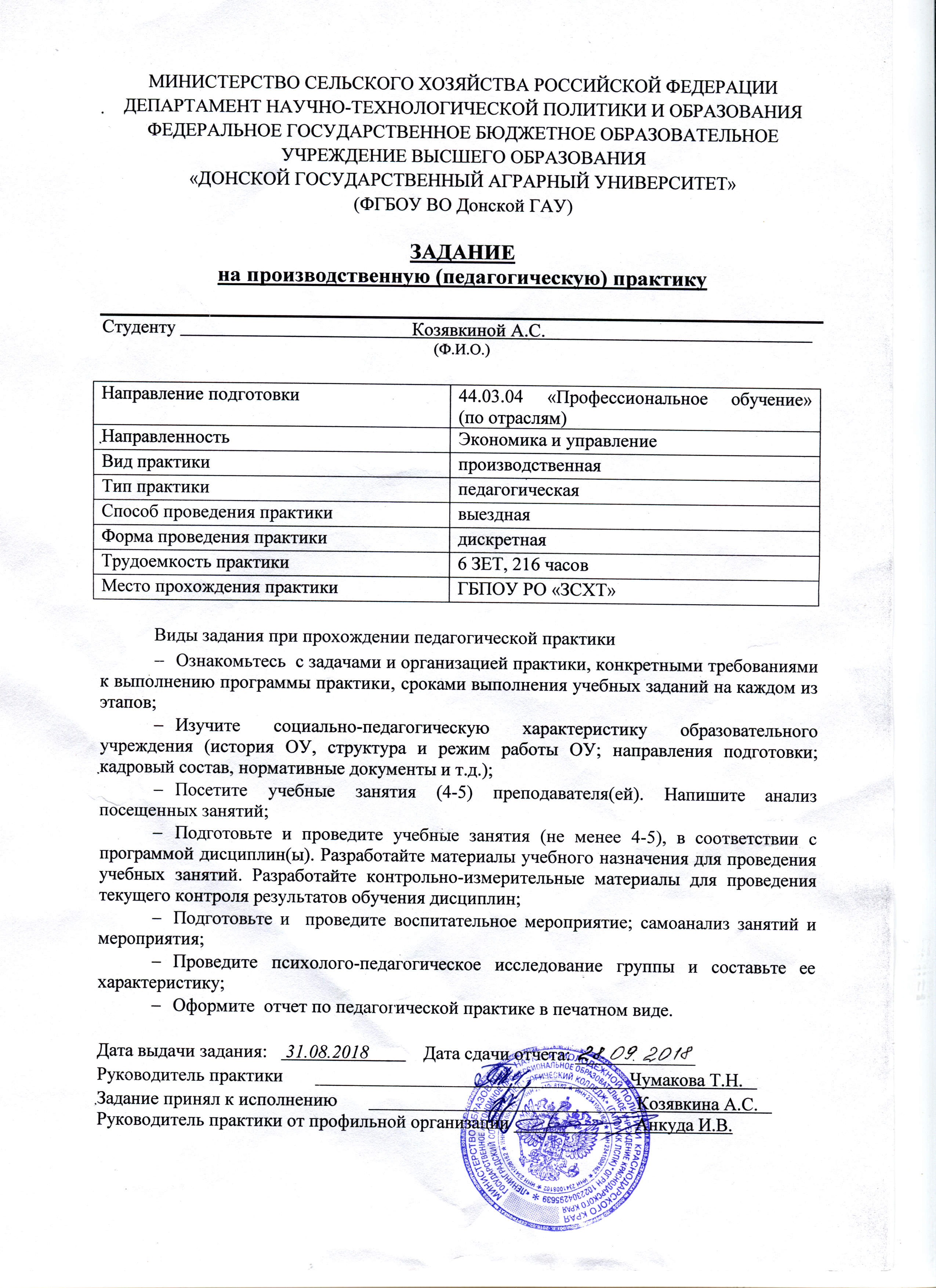 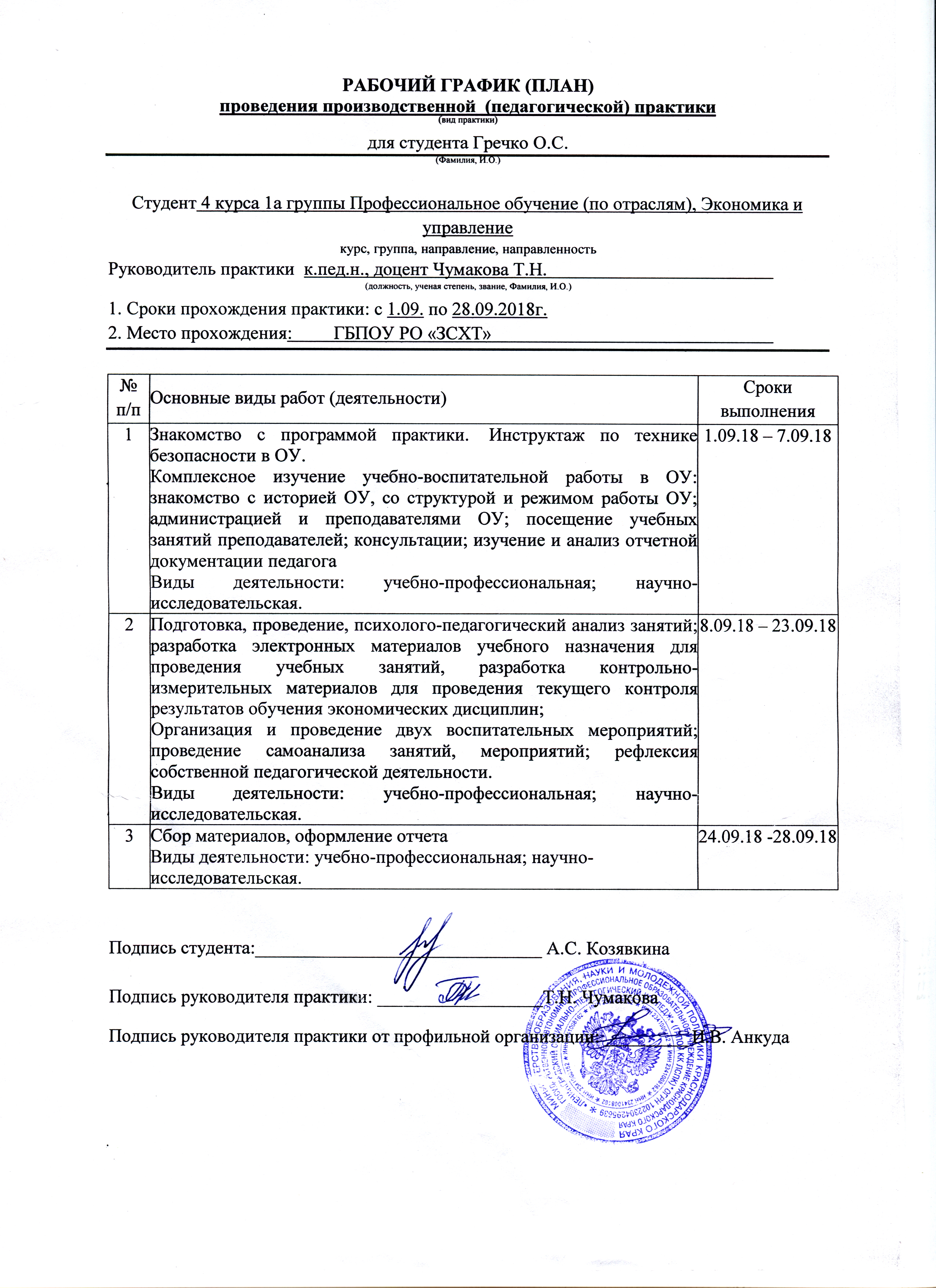 СОДЕРЖАНИЕВведение 												51. Индивидуальный план   педагогической практики					.2. Социально-педагогическая характеристика образовательного учреждения	.3.  Анализ посещенных занятий								.4.  Подготовка, проведение и анализ занятий						.5.  Подготовка, проведение и анализ воспитательного мероприятия		.6.  Психолого-педагогическая характеристика учебной группы			.Заключение 											.Приложения											.ВВЕДЕНИЕПедагогическая практика студента является составной частью учебного плана и одним из важнейших условий по подготовке специалистов. Целью педагогической практики является изучение основ педагогической и учебно-методической работы в СПО, овладение педагогическими навыками проведения отдельных видов учебных занятий.Задачи практики:Изучение социально-педагогической характеристики образовательного учреждения;Посещение учебных занятия преподавателей и анализ посещенных занятий;Подготовка и проведение учебных занятий, в соответствии с программой дисциплины;Подготовка и проведение воспитательного мероприятия; самоанализ мероприятия;Проведение психолого-педагогического исследования группы и составление ее характеристики. Объектом исследования данной практики является образовательный процесс. Предметом исследования – ознакомление организация учебно-воспитательного процесса в учебном заведении, особенности проведения занятий. Место прохождения практики: Государственное автономное профессиональное образовательное учреждение «Ленинградский социально-педагогический колледж» Краснодарского края. Сроки прохождения педагогической практики с 01.09. по 28.09. 2018 г. 1.ИНДИВИДУАЛЬНЫЙ ПЛАН ПЕДАГОГИЧЕСКОЙ ПРАКТИКИна 2018 - 2019 учебный годКозявкиной А.С.(Ф.И.О. )направление подготовкиПрофессиональное обучение (по отраслям)                               направленность Экономика и управление                                                                             вид практики производственная                                                                                               тип практики педагогическая                                                                                                  Составлен          03.09.18Студент _____________________________./ КозявкинаА.ССогласовано:Руководитель практики             ______________________________/ Чумакова Т.Н.Руководитель практики от профильной организации  _____________________________/_ Анкуда И.В.2.СОЦИАЛЬНО-ПЕДАГОГИЧЕСКАЯ ХАРАКТЕРИСТИКА  ОБРАЗОВАТЕЛЬНОГО УЧРЕЖДЕНИЯПолное название образовательного учреждения:Государственное автономное профессиональное образовательное учреждение Краснодарского края «Ленинградский социально-педагогический колледж»Краткая история образовательного учрежденияГосударственное автономное профессиональное образовательное учреждение Краснодарского края «Ленинградский социально-педагогический колледж» (ГАПОУ КК ЛСПК) создано протокол на основании постановления Президиума Северо-Кавказского крайисполкома, № 20 от 05.07.1931 года с наименованием Уманский педагогический техникум, организованный в станице Уманской Краснодарского края на базе Уманской, Екатерининской и Павловской школ II ступени. В связи с переименованием станицы Уманской в станицу Ленинградскую, в 1934 году Уманский педагогический техникум переименован в Ленинградское педагогическое училище. Приказами Министерства образования Российской Федерации от 07.10.1994г. № 384 и Управления образования администрации Краснодарского края от 09.11.1994г. № 392 Ленинградское педагогическое училище преобразовано в Ленинградский педагогический колледж. Государственное образовательное учреждение «Ленинградский педагогический колледж» передано в государственную собственность Краснодарского края постановлением Главы администрации Краснодарского края от 18.02.2005г. № 93. Постановлением главы администрации (губернатора) Краснодарского края от 10.06.2010 г. № 466 путем изменения типа и наименования существующего образовательного учреждения создано Государственное автономное образовательное учреждение среднего профессионального образовании «Ленинградский социально-педагогический колледж» Краснодарского края (ГАОУ СПО ЛСПК КК). Приказом Министерства образования и науки Краснодарского края от 30.10.2013 года №6499 учреждение переименовано в Государственное автономное профессиональное образовательное учреждение Краснодарского края «Ленинградский социально-педагогический колледж» (ГАПОУ КК ЛСПК).Структура внутреннего управленияДиректор колледжа – Герман Владимирович Бауэр.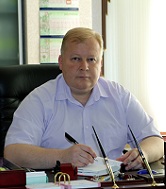 Рисунок 1 – Герман Владимирович БауэрДиректор Колледжа: 1) определяет структуру Колледжа и утверждает штатное расписание; 2) издает приказы, распоряжения, утверждает правила внутреннего трудового распорядка Колледжа, положения о структурных подразделениях Колледжа, должностные инструкции, иные локальные акты Колледжа; 3) заключает, изменяет и прекращает трудовые договоры с работниками Колледжа, применяет меры поощрения и налагает дисциплинарные взыскания;  4) без доверенности действует от имени Колледжа, представляет его интересы в отношениях с государственными органами, органами местного самоуправления, юридическими и физическими лицами; 5) руководит образовательной, хозяйственной и финансовой деятельностью Колледжа в соответствии с настоящим Уставом и законодательством Российской Федерации; 6) возглавляет Совет Колледжа; 7) обеспечивает исполнение решений Общего собрания и Совета Колледжа; 8) решает вопросы финансовой деятельности Колледжа; 9) распоряжается имуществом и средствами Колледжа в пределах своей компетенции и в соответствии с законодательством Российской Федерации; 10) утверждает в установленном законодательством порядке смету доходов и расходов Колледжа по приносящей доход деятельности; 11) открывает лицевые счета в органах Федерального казначейства и валютные счета в кредитных организациях в порядке и случаях, предусмотренных законодательством Российской Федерации; 12) выдает доверенности, заключает договоры; 13) осуществляет иную деятельность от имени Колледжа в соответствии с законодательством Российской Федерации и настоящим Уставом.Часть своих полномочий Директор может делегировать своим заместителям. Заместители осуществляют непосредственное руководство направлениями деятельности Колледжа и несут ответственность за вверенное им направление в соответствии с должностными инструкциями и приказами Директора. В административно-управленческом аппарате колледжа работают 4 заместителя директора: заместитель директора по учебной работе - И.В. Анкуда, заместитель директора по учебно-воспитательной работе - Е.И. Гамаюнова, заместитель директора по учебно-производственной работе – В.В.Дудко, заместитель директора по учебной работе и дополнительному образованию - Е.И. Кужарова.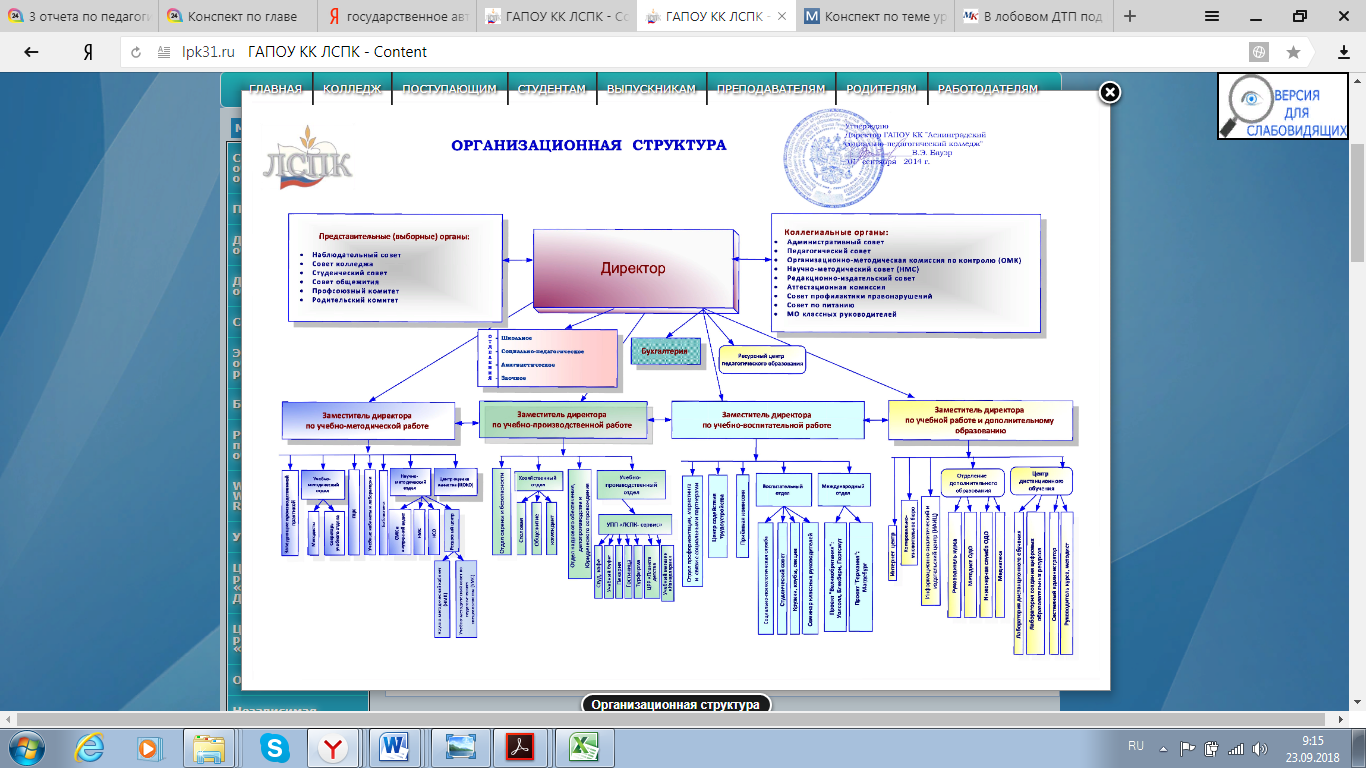 Рисунок 2 – Организационная структураДля реализации административно-общественного управления в колледже созданы советы различных уровней.Высшим органом самоуправления колледжа является Совет колледжа -выборный представительный орган, в состав которого могут входить представители всех категорий работников и обучающихся колледжа, законные представители обучающихся, а также представители заинтересованных предприятий, учреждений, организаций. Совет колледжа создан с целью развития коллегиальных и демократических форм самоуправления колледжем, объединения усилий всех участников образовательного процесса для достижения высоких конечных результатов подготовки и воспитания высококвалифицированных специалистов. Количественный и качественный состав Совета колледжа, порядок его формирования и деятельности определяются Положением о Совете колледжа. Решения Совета колледжа, принятые в пределах его полномочий и в соответствии с законодательством Российской Федерации, обязательны для исполнения всеми участниками образовательного процесса.В целях обеспечения эффективности образовательного процесса, совершенствования качества обучения и воспитания обучающихся, совершенствования методической работы и повышения педагогического мастерства в колледже созданы педагогический совет, научно-методический совет, совет классных руководителей, студенческий совет, а также другие формы управления. Основные задачи, функции и порядок работы этих органов определяются соответствующими положениями, утвержденными директором колледжа.С целью получения, систематизации и распространения достоверной информации о качестве образования, способствующей обеспечению единого образовательного пространства и повышению уровня информированности потребителей и поставщиков образовательных услуг при принятии решений, связанных с качеством образования в колледже создан Центр оценки качества образования.Самоуправление студенческих объединений представлено студенческим советом колледжа и отделений, советом общежития, советом музея, советом студенческих объединений.Для руководства и осуществления учебно-методической работы в колледже созданы 6 учебно-методических объединений. К педагогической деятельности в Колледже допускаются лица, имеющие высшее профессиональное образование, что должно подтверждаться документами государственного образца о соответствующем уровне образования и (или) квалификации.Сложившаяся система управления в колледже обеспечивает эффективное взаимодействие структурных подразделений и в целом положительно влияет на поддержание в колледже благоприятного климата, делового и творческого сотрудничества. Индикаторами результативности данной системы являются: повышение качества образования, продуктивное участие студентов и сотрудников колледжа в конкурсах, конференциях и т.п., распространение инновационных педагогических технологий в коллективе колледжа, новая система оценки качества образования. Таким образом, система управления организацией соответствует положениям Устава, характеризуется наличием сертифицированной системы менеджмента качества, имеет современное и эффективное информационное обеспечение.Режим работыКолледж работает в режиме шестидневной рабочей недели с одним выходным днѐм – воскресенье. График работы администрации: понедельник – пятница 8:00 – 17:00, суббота до 16:00;График работы учебного отдела: понедельник – пятница 8:00 – 17:00, суббота до 16:00;График работы библиотеки: понедельник – пятница 8:00 – 17:00 , а суббота до 16:00;График работы приемной комиссии: понедельник – пятница 8:00 – 17:00, суббота до 16:00.Учебный год в колледже начинается с 1 сентября и заканчивается согласно учебному плану по конкретной специальности и форме обучения. Каникулы устанавливаются не менее двух раз в учебном году общей продолжительностью 8 – 11недель в году, в т. ч. в зимний период – не менее 2-х недель. Учебный год состоит из двух семестров, каждый из которых заканчивается предусмотренной учебным планом формой контроля. Организация образовательно-воспитательного процесса регламентируется учебным планом и расписанием учебных и внеклассных занятий для каждой основной специальности, программы дополнительной подготовки и формы обучения, которые разрабатываются колледжем самостоятельно на каждый учебный семестр (полугодие) на основе ФГОС СПО, программ дополнительной подготовки и утверждаются директором колледжа. Максимальный объем учебной нагрузки студентов при освоении основной образовательной программы в очной форме составляет 54 академических часа в неделю и включает все виды аудиторной и внеаудиторной учебной нагрузки. Недельная нагрузка студентов с обязательными учебными занятиями не должна превышать 36 академических часов. Время начала и окончания основных и дополнительных учебных занятий, а также время перерыва на обед определяются расписанием соответствующих основных, дополнительных и факультативных занятий: продолжительность учебного часа для обучающихся 45 минут. В колледже устанавливаются следующие основные виды учебных занятий: урок; лекция; консультация; семинар; практическое занятие; лабораторная работа; контрольная работа; самостоятельная работа; учебная и производственная (профессиональная) практики; выполнение курсовой и выпускной квалификационной работы. Могут проводиться другие виды учебных занятий. Документация, регламентирующая деятельность организации.-Устав. В 2017 году были внесены изменения в связи с необходимостью расширения основных видов деятельности в рамках функционирующего ресурсного центра педагогического образования. Изменения в Устав утверждены приказом МОН и МП КК от 11.11.2017 г. № 4757.-Лицензия переоформлена на осуществление образовательной деятельности от 24 февраля 2014 года, регистрационный № 06062, серия 23Л01 №0002998, выданная ГАПОУ ККЛСПК (ОГРН 1022304295639, ИНГГКПП 2341008162/234101001.-Свидетельство о государственной аккредитации, -Локальные нормативные акты, регламентирующие деятельность образовательной организации являются приказы, распоряжения, положения, стандарты, правила и инструкции, утверждаемые в установленном порядке. Например, Правило внутреннего распорядка для учащихся и Правило внутреннего трудового распорядка. Все локальные нормативные акты разработаны в строгом соответствии с законодательными актами, нормативными документами Министерства образования и науки РФ, а также Уставом образовательной организации.Направления работы:- учебная деятельность; - воспитательная деятельность;- научная;- методическая деятельность;- культурная;- финансовая деятельность.Образовательные программыКолледж реализует основные профессиональные образовательные программы: Образовательная программа среднего профессионального образования (подготовка специалистов среднего звена) по специальности 44.02.01 Дошкольное образованиеОбразовательная программа среднего профессионального образования (подготовка специалистов среднего звена) по специальности 44.02.02 Преподавание в начальных классахОбразовательная программа среднего профессионального образования (подготовка специалистов среднего звена) по специальности09.02.01 Социальная работаОбразовательная программа среднего профессионального образования (подготовка специалистов среднего звена) по специальности 09.02.05 Прикладная информатика (по отраслям)Образовательная программа среднего профессионального образования (подготовка специалистов среднего звена) по специальности 43.02.01 Организация обслуживания в общественном питанииОбразовательная программа среднего профессионального образования (подготовка специалистов среднего звена) по специальности 43.02.10 ТуризмОбразовательная программа среднего профессионального образования (подготовка специалистов среднего звена) по специальности 43.02.11 Гостиничный сервисКонтингент учащихсяОбщий контингент обучающихся в 2018 году составил 1147 человек (бюджет, внебюджет), из них:- 892 чел. (78%) – студенты очной формы обучения,-  255 чел. (22%) - студенты заочной формы обучения. Таблица 1 - Общий контингент обучающихся по очной форме обученияПо заочной форме обучения – 255 человек, из них 155 - студенты специальности 44.02.01 Дошкольное образование, 100 - по специальности 44.02.02 Преподавание в начальных классах.Кадровый составРеализация основных профессиональных образовательных программ по специальностям обеспечивается педагогическими кадрами, имеющими базовое высшее образование (98,7%). Процент преподавателей с квалификационными категориями составляет 75,7%. Преподаватели дисциплин предметной подготовки и специальных дисциплин имеют опыт деятельности в соответствующей сфере.Таблица 2 - Сведения о педагогических работниках Из состава штатных преподавателей 33 человека имеют отраслевые, профессиональные награды, среди них: - почетное звание «Заслуженный учитель РФ» -2 чел.; - «Заслуженный учитель Кубани» -1 чел.;- знак «Отличник народного просвещения» - 3 чел.; - знак «Почетный работник среднего профессионального образования» - 8 чел; - «Почетная грамота Министерства образования и науки Российской Федерации» - 6 чел., - «Почетная грамота Министерства образования и науки Краснодарского края» - 7 чел., - Благодарственное письмо  Министерства образования и науки Краснодарского края – 5 чел.  В коллективе 4 кандидатов педагогических наук и 1 кандидат филологических наук, что составляет 6,7 %.Деятельность педагога-наставникаРуководителем практики назначена Анкуда Ирина Валерьевна -  преподаватель психолого-педагогических дисциплин,  руководитель Ресурсного центра педагогического образования Краснодарского края. Образование высшее. Стаж работы: общий   27 лет, в отрасли  27 лет.В своей деятельности проявляет высокую профессиональную компетентность. Оказывает методическую помощь преподавателям в разработке программно-методических комплексов по реализуемым образовательным программам.Ирина Валерьевна является разработчиком рабочих программ учебных дисциплин и  комплектов оценочных средств для проведения  текущей и промежуточной аттестации в форме дифференцированного зачета, экзамена в рамках реализации основной профессиональной образовательной программы (ППССЗ)  по специальности  44.02.01 Дошкольное образование и 44.02.02 Преподавание в начальных классах.. Преподавателем разработаны  методические рекомендации по планированию и организации внеаудиторной самостоятельной работы. Преподаватель систематически пропагандирует и осуществляет транслирование своего опыта работы по вопросам организации профессиональной подготовки специалистов в области начального и дошкольного образования посредством участия в научно-практических конференциях на различных уровнях: - на федеральном - участие в Молодежной Всероссийской (с международным участием) научно-практической конференции «Идеи и проекты молодежи России», г. Чебоксары, Всероссийской научно-практической конференции «Современный этап модернизации образования: ресурсы устойчивого развития», Волгоград, - на региональном – участие в краевой научно-практической конференции «Развитие профессионального образования: опыт и перспективы» и др. Студенты, подготовленные Анкуда И.В., стали победителями следующих конкурсных мероприятий: 1 место в Региональном чемпионате «Молодые профессионалы» (WorldskillsRussia) Краснодарского края, 3 место в полуфинале Национального чемпионата «Молодые профессионалы» (WorldskillsRussia) в Южном Федеральном округе, по компетенции «Преподаватель младших классов», 1 место в краевой олимпиаде профессионального мастерства обучающихся по специальности 44.02.02. Преподавание в начальных классах.Ирина Валерьевна владеет методами научно-исследовательской, экспериментальной работы. Под ее руководством колледж в 2016 году стал победителем краевого конкурса «Инновационный поиск - 2016» (подсистема «Профессиональные образовательные организации», инновационный проект «Профессиональное становление будущего учителя классов казачьей направленности в условиях компетентностной модели воспитательной системы колледжа»). На протяжении пяти лет преподаватель является научным руководителем инновационных проектов дошкольных образовательных организаций муниципальных образований Краснодарского края, которые стали победителями краевых конкурсов инновационных проектов среди дошкольных образовательных учреждений.С 2008 года является главным аудитором системы менеджмента качества, в отношении разработки и оказания услуг в сфере профессиональной подготовки, а также научной и инновационной деятельности.   Данная  деятельность  позволила колледжу успешно  пройти сертифицированный аудит и получить  сертификат соответствия  системы менеджмента качества по международному стандарту ИСО 9001:2008.При ее активном участии колледж  в 2015 году  признан  лауреатом (победителем) конкурса на соискание премии администрации Краснодарского края в области качества.За период работы проявила себя  активным участником мероприятий краевого и федерального уровня, выступает на заседаниях методических объединений преподавателей, заместителей директоров учреждений СПО Краснодарского края. Отмечена Почётным знаком «Отличник качества» за победы колледжа во Всероссийских конкурсах «100 лучших товаров России» (2010-2015 г.г.), в 2016 году награждена  Почетной грамотой Министерства образования и науки Российской Федерации. Преподаватель активно использует на своих уроках современные образовательные технологии (личностно-ориентированное и дифференцированное обучение, технологию деятельностного подхода, проблемного обучения, игровую, здоровьесберегающие технологии и др.). Эффективно применяет в учебном процессе информационно-коммуникационные технологии, что позволяет ей повысить познавательную и творческую активность студентов, мотивировать их на достижение высоких результатов при освоении программ подготовки специалистов среднего звена.Документация, регламентирующая деятельность наставника:  - Образовательный стандарт:1.  Федеральный государственный образовательный стандарт среднего профессионального образования по специальности 43.02.01 Организация обслуживания в общественном питании (утвержден приказом Министерства образования и науки Российской Федерации от  07 мая 2014г № 465).2. Цели и задачи обучения по специальности: развитие у студентов личностных качеств, а также формирование общих и профессиональных компетенций в соответствии с требованиями ФГОС СПО по данной специальности. Объектом профессиональной деятельности менеджера являются услуги общественного питания и процессы, обеспечивающие их предоставление, информационное обеспечение доведения продукции и услуг до потребителя.Студенты изучают методы приготовления кулинарной продукции, напитков и правила их подачи, особенности оформления национальных, фирменных и заказных блюд, блюд иностранных кухонь, правила международного этикета, технику и специфику обслуживания иностранных потребителей. Приобретают умения по составлению меню для банкетов, официальных и неофициальных приемов. Занимаются подготовкой зала к обслуживанию, изучают приемы сервировки столов.Учебный процесс осуществляется в специально оборудованных аудиториях. Имеются учебные лаборатории приготовления пищи, студенческое кафе, бар.С целью изучения опыта работы менеджеров, получения полезной учебной информации студенты имеют возможность работать в интернет-центре.Студенты, обучающиеся по сервисным специальностям, имеют возможность в период обучения пройти дополнительную подготовку и профессиональную стажировку в колледжах Великобритании и Германии. В соответствии с договорами о сотрудничестве с зарубежными партнерами выпускники получают параллельно два диплома.3. Основные структурные блоки документа: область применения, используемые сокращения, характеристика подготовки специальности, характеристика профессиональной деятельности выпускников, требования к результатам освоения программы подготовки специалистов среднего звена, требования к структуре программы подготовки специалистов среднего звена, требования к условиям реализации программы подготовки специалистов среднего звена, оценка качества освоения программы подготовки специалистов среднего звена.4. Перечень дисциплин по каждому блоку.Общий гуманитарный и социально-экономический учебный цикл: Основы философии, История, Иностранный язык, Физическая культура.Математический и общий естественнонаучный учебный цикл: Математика.Общепрофессиональные дисциплины: Правовое обеспечение профессиональной деятельности, Экономика организации, Бухгалтерский учет, Документационное обеспечение, Безопасность жизнедеятельности и др.Профессиональные модули: Организация питания в организациях общественного питания (735 час.), Организация обслуживания в организациях общественного питания (911 час.), Маркетинговая деятельность в организациях общественного питания (195 час.), Контроль качества продукции и услуг общественного питания (330 час.); Выполнение работ по рабочей профессии (129 час.).5. Анализ содержания общего гуманитарного и социально-экономического учебного цикла: данный учебный цикл содержит перечень дисциплин, которые являются обязательными и помогут будущему специалисту ориентироваться в наиболее общих философских проблемах бытия, познания, ценностей, свободы и смысла жизни как основах формирования культуры гражданина и будущего специалиста; ориентироваться в современной экономической, политической и культурной ситуации в России и мире; общаться (устно и письменно) на иностранном языке на профессиональные и повседневные темы; переводить (со словарем) иностранные тексты профессиональной направленности; самостоятельно совершенствовать устную и письменную речь, пополнять словарный запас; использовать физкультурно-оздоровительную деятельность для укрепления здоровья, достижения жизненных и профессиональных целей. - Учебный план:1. Учебный план программы подготовки специалистов среднего звена по специальности 43.02.01 Организация обслуживания в общественном питании.Уровень образования: среднее общее образование. Квалификация: менеджер.Срок получения СПО по ППССЗ 3 год 10 мес.2. Условные обозначения, представленные в учебном плане:Пустая клетка – обучение по дисциплинам и междисциплинарным курсам,«::» - промежуточная аттестация,«=» - каникулы,«0» - учебная практика,«8» - производственная практика (по профилю специальности»,«х» - производственная практика (преддипломная),«» - подготовка к государственной итоговой аттестации,«III» - государственная итоговая аттестация,«*» - неделя отсутствует.3. Механизм построения графика учебного процесса.На графике указываются продолжительность теоретического обучения, время, отводимое на все виды практик, подготовку выпускной квалификационной работы, государственную итоговую аттестацию и каникулы.4. Соотношение циклов профессиональной подготовки:- общеобразовательный цикл: 2106 час. (30%) включает базовые общеобразовательные учебные дисциплины и профильные;- общий гуманитарный и социально-экономический цикл: 642 час. (9%).- математический и общий естественнонаучный цикл: 84 час. (1%)- профессиональный цикл: 3756 час. (50%)общепрофессиональные дисциплины: 1456 час (19%)профессиональные модули: 2300 час. (31%)- практики - 936 час. (12%)- ГИА - 216 час. (3%)Межпредметные связи: учебно-междисциплинарные прямые связи – усвоение одной дисциплины базируется на знании другой; опосредованно-прикладные – понятия одной науки используются при изучении другой.Перечень дисциплин по каждому блоку:- общеобразовательный цикл: русский язык и литература; иностранный язык; математика; история; физическая культура; ОБЖ (базовые); информатика, обществознание, экономика, право, география, экология (профильные); Кубановедение (дополнительные);общий гуманитарный и социально-экономический цикл: основы философии; история; иностранный язык; физическая культура.математический и общий естественнонаучный цикл: математика.- профессиональный цикл:общепрофессиональные дисциплины: безопасность жизнедеятельности; экономика организации, правовое обеспечение профессиональной деятельности; экономический анализ; финансы и валютно-финансовые операции организации; бухгалтерский учет; документационное обеспечение управления; информационно-коммуникационные технологии в проф.деятельности; техническое оснащение организаций общественного питания и охрана труда; иностранный язык в сфере профессиональной коммуникации;профессиональные модули: ПМ.01 Организация питания в организациях общественного питания, ПМ.02 Организация обслуживания в организациях общественного питания, ПМ.03 Маркетинговая деятельность в организациях общественного питания, ПМ.04 Контроль качества продукции и услуг общественного питания; ПМ.05 Выполнение работ по рабочей профессии.Роль и место различных видов практик:При реализации ППССЗ предусматриваются следующие виды практик: - учебная (324 час.),- производственная: по профилю специальности и преддипломная (612час.). Аттестация по итогам производственной практики проводится с учетом (или на основании) результатов, подтвержденных документами соответствующих организаций.Комплексная проверка подготовки будущего специалиста к работе осуществляется следующим образом: текущий контроль успеваемости, промежуточную и государственную итоговую аттестации обучающихся.К государственной итоговой аттестации допускается обучающийся, не имеющий академической задолженности и в полном объеме выполнивший учебный план. Государственная итоговая аттестация (216 час.) включает подготовку и защиту выпускной квалификационной работы. Дисциплина «Экономика организации» входит в профессиональный цикл, является общепрофессиональной дисциплиной, соотношение дисциплины к профессиональному циклу составляет 6%, а среди общепрофессиональных дисциплин 17%.- Рабочая программа1.  Рабочая программа дисциплины ОП.01 «Экономика организации» по специальности 43.02.01 Организация обслуживания в общественном питании.2. Основные структурные блоки программы: паспорт рабочей программы учебной дисциплины; структура и содержание учебной дисциплины; условия реализации учебной дисциплины; контроль и оценка результатов освоения учебной дисциплины.3. Содержание дисциплины «Экономика организации» направлено на достижение следующих целей:  освоение основных знаний об экономических законах и экономической жизни общества.В результате освоения учебной дисциплины обучающийся должен - уметь: рассчитывать основные экономические показатели деятельности организации, оценивать эффективность деятельности организации; определять материально-технические, сырьевые, трудовые и финансовые ресурсы организации и т.д.- знать: современное состояние и перспективы развития общественного питания; организационно-правовые формы организаций; факторы производства и предпринимательскую среду; методы оценки затрат и результатов хозяйственной деятельности и др.4. Структурно-содержательный анализ: в рабочей программе дисциплины «Экономика организации» тематический план имеет разделы: 1.Обшая характеристика предпринимательской деятельности (55 час.); 2.Материально-техническая база организации (54 час.); 3.Кадры и оплата труда в организации (38час.); 4.Результаты деятельности организации (72 час.). Каждый раздел содержит темы, построенные в логической последовательности.Таблица 3 - Объём дисциплины и виды учебной работы Промежуточная аттестация в форме экзамена.5. Самостоятельная работа студентов при изучении дисциплины предусмотрена.Виды: аудиторная и внеаудиторная работа.Формы: подготовка к практической работе, подготовка к контрольной работе, конспектирование, выполнение заданий проработка конспекта лекций, подготовка сообщений, докладов, заданий.Уровни самостоятельной работы не предусмотрены.6.Информационное обеспечение обучения, в том числе для самостоятельной работы представлено основной литературой (2 источника), дополнительной (3 источника) и ресурсами информационно-телекоммуникационной сети «Интернет».Оценка успешности деятельности педагогического коллектива В колледже есть все необходимые современные интеллектуальные, учебно-материальные, информационные и социально-бытовые ресурсы для обеспечения качественного профессионального образования.ОСНОВНЫЕ ДОСТИЖЕНИЯ ПОСЛЕДНИХ ЛЕТ: Победа в краевом конкурсе «Кубань - качество» (2006, 2011, 2015).Победа в региональных и всероссийских конкурсах «100 лучших товаров России» в номинации «Услуги в сфере образования» (2008-2017).Победа в краевом конкурсе 2012 года на определение:Ресурсного центра педагогического образования (с грантовой поддержкой в сумме 17 млн. 150 тыс. рублей).Центра дистанционного обучения (с грантовой поддержкой в сумме 690 тыс. рублей).Создание учебной фирмы «ЛСПК - сервис» по направлениям «Общественное питание», «Туризм», «Гостиничный сервис», «Информационные технологии», «Дошкольное образование» (с привлечением к оплачиваемому труду студентов колледжа) апрель 2013 года.Открытие Центра развития ребенка «Планета детства» — декабрь 2013 года.С сентября 2015 года колледж является специализированным центром компетенций WorldskillsRussia «Преподавание в младших классах».В 2017 году колледж стал победителем в конкурсе инновационных проектов и был определен краевой инновационной площадкой в рамках реализации инновационного проекта «Профессиональное становление будущего преподавателя младших классов казачьей направленности в условиях компетентностной модели воспитательной системы колледжа».Открытие Центра развития ребенка (детский сад) «Лучик» - февраль 2018 года.В апреле 2018 года колледж аккредитован как Центр проведения демонстрационного экзамена по стандартам Ворлдскиллс Россия по компетенции «Преподавание в младших классах».Колледж сертифицирован на соответствие системы менеджмента качества международному стандарту ISO 9001:2008 IQ-Net. В последние годы колледж стал реальным и востребованным центром профессиональной подготовки, повышения квалификации и переподготовки специалистов среднего звена в сфере образования.3.АНАЛИЗ ПОСЕЩЕННЫХ ЗАНЯТИЙЗанятие №1Занятие №2Занятие №3Занятие №44.ПОДГОТОВКА, ПРОВЕДЕНИЕ И АНАЛИЗ ЗАНЯТИЙЗанятие №1-2.Дисциплина «Экономика организации»05.09.2018Тема «Организация – основа экономики»Цели и задачи.- Обучающие: сформировать понятие об организации; изучить цели и направления деятельности предприятия,- Развивающие: развивать мышление, память, внимание, речь;- Воспитывающие: повышать интерес учащихся к изучаемой дисциплине.Тип занятия: урок объяснения нового материала.Используемые методы- Словесные: объяснение, беседа;- Наглядные: иллюстрация;- Практические: конспектирование, задания.Материальное обеспечение: доска, мел.Литература1.Чечевицына Л.Н., Чечевицына Е.В. Экономика организации – Ростов-н/Д.: Феникс, 2013.2.Чечевицына Л.Н., Чечевицына Е.В. Экономика организации: практикум. – Ростов-н/Д.: Феникс, 2013.Структура занятияХОД ЗАНЯТИЯ:Организационный момент (постановка задач)Тема сегодняшнего занятия «Организация – основа экономики». Мы с вами дадим понятие «организация», изучить цели и направления деятельности предприятия..Работа с журналом, в том числе отмечание присутствующих.2. Актуализация опорных знаний  - Как вы понимаете понятие организация? (мнение студентов, обсуждение)3. Сообщение и усвоение новых знанийПлан:1.Понятие предприятия, цели и направления деятельности2.Классификация предприятий (объединений)1 вопрос. В условиях рыночных отношений предприятие является основным звеном всей экономики, поскольку именно на этом уровне создается нужная обществу продукция, оказываются необходимые услуги.  Предприятие - это самостоятельный, организационно обособленный хозяйствующий субъект производственной сферы народного хозяйства, который производит и реализует продукцию, выполняет работы промышленного характера или предоставляет платные услуги.Предприятие имеет конкретное название - завод, фабрика, комбинат, шахта, мастерская и т.п.  Любое предприятие является юридическим лицом, имеет законченную систему учета и отчетности, самостоятельный бухгалтерский баланс, расчетный и другие счета, печать с собственным наименованием и товарный знак (марку).Главной целью (миссией) создания и функционирования предприятия является получение максимально возможной прибыли за счет реализации потребителям производимой продукции (выполненных работ, оказанных услуг), на основе которой удовлетворяются социальные и экономические запросы трудового коллектива и владельцев средств производства.На основе общей миссии предприятия формируются и устанавливаются общефирменные цели, которые определяются интересами владельца, размерами капитала, ситуацией внутри предприятия, внешней средой и должны отвечать следующим требованиям: быть конкретными и измеримыми, ориентированными во времени, досягаемыми и взаимно поддерживаемыми.Каждое предприятие - это сложная производственно-экономическая система с многогранной деятельностью. Наиболее четко выделяются направления, которые следует отнести к главным:комплексное изучение рынка (маркетинговая деятельность);инновационная деятельность (научно-исследовательские и опытно-конструкторские разработки, внедрение технологических, организационных, управленческих и других новшеств в производство);производственная деятельность (изготовление продукции, выполнение работ и оказание услуг, разработка номенклатуры и ассортимента адекватных спросу на рынке);коммерческая деятельность предприятия на рынке (организация и стимулирование сбыта произведенной продукции, услуг, действенная реклама);материально-техническое обеспечение производства (поставка сырья, материалов, комплектующих изделий, обеспечение всеми видами энергии, техникой, оборудованием, тарой, и т.д.);экономическая деятельность предприятия (все виды планирования, ценообразования, учет и отчетность, организация и оплата труда, анализ хозяйственной деятельности и т.п.);послепродажный сервис продукции производственно-технического и потребительского назначения (пусконаладочные работы, гарантийное обслуживание, обеспечение запасными частями для ремонта и т.д.);8) социальная деятельность (поддержание на надлежащем уровне условий труда и жизни трудового коллектива, создание социальной инфраструктуры предприятия, включающей собственные жилые дома, столовые, лечебно-оздоровительные и детские дошкольные учреждения, ПТУ и т.д.).К важнейшим задачам предприятия относятся:получение дохода владельцем предприятия;обеспечение потребителей продукцией;обеспечение зарплатой персонала, нормальных условий труда и возможностей профессионального роста работников;создание рабочих мест для населения;охрана окружающей среды.Задачи предприятия определяются интересами владельца, размером капитала, ситуацией внутри предприятия, внешней средой. На основе полученного дохода за счет реализации потребителям производимой продукции и иного имущества удовлетворяются социальные и  экономические запросы трудового коллектива и владельцев средств производства.Независимо от формы собственности, размеров и отраслевой принадлежности предприятие работает, как правило, на условиях коммерческого расчета, самоокупаемости и самофинансирования. Предприятие самостоятельно заключает договоры с потребителями продукции и поставщиками ресурсов, осуществляет наем рабочей силы, управляет собственными финансами.2. Классификация предприятий (объединений)Классификация предприятий может быть дана с использованием ряда признаков.По цели и характеру деятельности можно выделить два вида предприятий: -предпринимательские (коммерческие) - непредпринимательские (некоммерческие), существование которых обеспечивается бюджетным финансированием государства.В соответствии с формами собственности могут действовать предприятия следующих видов:- индивидуальные предприятия, основанные на личной собственности физического лица и исключительно его труде;- частные предприятия, основанные на собственности отдельного гражданина, с правом найма рабочей силы;- семейные предприятия, основанные на собственности и труде членов одной семьи;- государственные предприятия, основанные на общегосударственной собственности;- коллективные предприятия, основанные на собственности трудового коллектива предприятия;- совместные предприятия, основанные на базе объединения имущества разных собственников. В числе их учредителей могут быть иностранные юридические лица и граждане;- арендные предприятия, основанные на договорном временном владении и использовании имущества, которое необходимо арендатору для осуществления предпринимательской деятельности. Объектами аренды могут быть целые имущественные комплексы предприятий, их структурных подразделений или отдельные единицы имущества.Предприятия различаются по признаку принадлежности капитала: национальные, заграничные (капитал является собственностью иностранных предпринимателей, контролирующих их деятельность) и смешанные.По форме хозяйствования выделяют хозяйственные товарищества, представляющие объединение предпринимателей.Вид предприятия могут определять технологическая (региональная) целостность и степень подчиненности. По этому признаку разнятся головные и дочерние предприятия и их филиалы. Головные предприятия контролируют деятельность дочерних и филиалов.Дочернее предприятие является юридически самостоятельным и организационно обособленным, самостоятельно осуществляет коммерческие операции и составляет отчетный баланс, но контрольный пакет акций принадлежит головному предприятию.В отличие от дочерних предприятий филиал не пользуется юридической и хозяйственной самостоятельностью, не имеет собственного устава и баланса, действует от имени и по поручению головного предприятия. Почти весь акционерный капитал филиала принадлежит головному предприятию.По функционально-отраслевому виду деятельности выделяют следующие виды предприятий: промышленные, сельскохозяйственные, транспортные, торговые, производственно-торговые, торгово-посреднические, строительные, инновационно-внедренческие, лизинговые, банковские, страховые, туристические, предприятия связи и т.п.В соответствии с объемами хозяйственного оборота предприятия и численности его работников предприятие может быть отнесено к малым, средним и большим.К малым относятся предприятия с численностью работающих:- в промышленности и строительстве - до 200 человек;- в других отраслях производственной сферы - до 50 человек;- в науке и научном обслуживании - до 100 человек;- в отраслях непроизводственной сферы - до 25 человек;- в розничной торговле - до 15 человек.Предприятия могут объединяться в:* ассоциации - договорные объединения, созданные в целях постоянной координации хозяйственной деятельности, но лишь в той области, к которой имеет отношение ассоциация;* корпорации - договорные объединения, созданные на основе сочетания производственных, научных и коммерческих интересов, с делегированием отдельных полномочий централизованного регулирования деятельности каждого из участников;* консорциумы - временные уставные объединения промышленного и банковского капитала для достижения общей цели. После выполнения задач консорциум прекращает свое существование;* концерны - уставные объединения предприятий промышленности, научных организаций, транспорта, банков, торговли и т.д. на основе полной финансовой зависимости от одного или группы предпринимателей;* картели - договорные объединения предприятий одной отрасли для осуществления совместной коммерческой деятельности;* синдикаты - разновидность картельного соглашения, предполагающая реализацию продукции через единый совместный сбытовой орган или уже имеющуюся сбытовую сеть одного из участников объединения;* тресты - монополистическое объединение предприятий, ранее принадлежащих разным предпринимателям, в единый производственно-хозяйственный комплекс. Поскольку здесь интегрируются все направления деятельности, такие предприятия полностью утрачивают свою юридическую и хозяйственную самостоятельность;* холдинги - специфические организационные формы объединения капиталов. Подобные объединения образуются, когда акционерное общество (товарищество) само непосредственно не занимается производственной деятельностью, а лишь использует свои финансовые средства для приобретения контрольных пакетов акций других акционерных фирм с целью финансового контроля за их работой и получения дохода на вложенный в акции капитал;* финансовые группы (финансово-промышленные группы) - объединения юридически и экономически самостоятельных предприятий разных отраслей народного хозяйства, при формировании которых в качестве главных ставится задача объединения банковского капитала и производственного потенциала. Финансовую группу возглавляют один или несколько банков, которые распоряжаются капиталом предприятий, входящих в объединение, координируют все сферы их деятельности. При этом основным доходом деятельности банка должны быть дивиденды от повышения эффективности работы предприятий, а не процент на кредит. К общим функциям управления относятся:  * планирование - это формирование цели управления, выбор путей и методов достижения этой цели;  * организация - это создание оптимальной структуры управления. Руководитель подбирает работников для конкретной работы, делегируя им задания или полномочия, или право использовать ресурсы предприятия;  * мотивация (активизация) - это совокупность методов, стимулирующих работников к наиболее эффективной работе; * контроль и учет - это система регулирования деятельности работников по выполнению работы определенного количества и качества. Современный аппарат управления имеет в своем арсенале методы руководства: экономические, организационно-распорядительные (административные) и социально-психологические. Так, вопросы планирования, экономического анализа, организации труда, финансирования, кредитования и экономического стимулирования составляют систему экономических методов управления. Комплекс распорядительных актов по руководству хозяйственной деятельностью представляет собой организационно-распорядительный метод управления. Положения, инструкции и другие служебные документы, определяющие функции, права и персональную ответственность должностных лиц и производственных коллективов, являют собой нормы административного воздействия. Социально-психологические методы управления - это методы убеждения, морального и нравственного воздействия на психологию людей4. Закрепление знаний- Дайте определения понятиям «предприятие», «организация»- Назовите цель и задачи предприятия- Какие бывают виды предприятий? (составить схему)5. Разъяснение содержания и способов выполнения домашнего заданияПроработать конспект  урока: выучить определения, составить план, составить вопросы по конспекту.6. Подведение итоговОбобщение изученного материала, оценка деятельности учащихся.САМОАНАЛИЗ ЗАНЯТИЯ №1-2Общая структура занятия. Данное занятие – урок объяснения новых знаний. В системе других занятий – по разделу 1 занятие №____. Дозировка времени определена достаточно целесообразно. Структурные элементы занятия четко выделены.Реализация основной дидактической цели занятия. На занятии отражены все основные вопросы данной темы. Считаю, что методика занятия была продумана достаточно полно. На занятии  дифференцированный,  индивидуальный подход  применялся.Осуществление развития учащихся в процессе занятия. На занятии осуществлялась межпредметная связь с другими дисциплинами. При проведении лекции пассивных трудностей не возникло. В качестве средств для развития творческого мышления в конце занятия предлагались вопросы теста.Соблюдение основных принципов дидактики: доступность, научность, систематичность, последовательность, сознательность.Выбор методов обучения. На занятии применялись методы: словесные, наглядные и практические. Доминирующим был словесный и практический методы. Метод эвристического характера не использовался.Воспитание в процессе занятия. На занятии были использованы воспитательные возможности содержания учебной темы. Воспитательное воздействие личности самого преподавателя определялось внешним видом и объективной оценкой самого процесса занятия.Оценивание деятельности учащихся на занятии. Оценивание деятельности студентов -  проводилось. Вид контроля текущий, форма контроля – коллективная. Методы контроля – устный опрос.Гигиенические условия занятия. Аудитория соответствует гигиеническим требованиям. Расписание соответствует требованиям САНПИНа. Конструктивные предложения студента по методической организации и содержанию занятия. В качестве предложений –                                                           АНАЛИЗ ЗАНЯТИЯ №1Методика работы с таблицей: за полное выполнение  требований-2 балла, за частичное-1 балл, за    невыполнение-0 балловЭффективность урока составляет 79%.Вывод. Если эффективность урока 75-80% - урок отличный, 65-75% - урок    хороший, ниже 65% - урок удовлетворительный.Вывод  хороший         _______________ _________________________________                                                          АНАЛИЗ ЗАНЯТИЯ №2Методика работы с таблицей: за полное выполнение  требований-2 балла, за частичное-1 балл, за    невыполнение-0 балловЭффективность урока составляет 79%.Вывод. Если эффективность урока 75-80% - урок отличный, 65-75% - урок    хороший, ниже 65% - урок удовлетворительный.Вывод отличный __________________________   ______________________________________Занятие №3Дисциплина «Экономика организации»12.09.2018Тема «Организация – основа экономики»Цели и задачи.- Обучающие: изучить производственную и общую, организационную  структуру предприятия; производственные и рыночные связи предприятия; основные функции предприятия;- Развивающие: развивать мышление, память, внимание, речь;- Воспитывающие: повышать интерес учащихся к изучаемой дисциплине.Тип занятия: урок объяснения нового материала.Используемые методы- Словесные: объяснение, беседа;- Наглядные: иллюстрация;- Практические: конспектирование.Материальное обеспечение: доска, мел.Литература1.Чечевицына Л.Н., Чечевицына Е.В. Экономика организации – Ростов-н/Д.: Феникс, 2013.2.Чечевицына Л.Н., Чечевицына Е.В. Экономика организации: практикум. – Ростов-н/Д.: Феникс, 2013.Структура занятияХОД ЗАНЯТИЯ:Организационный момент (постановка задач)Тема сегодняшнего занятия «Организация – основа экономики». Мы с вами дадим понятие «организация», изучим производственную и общую, организационную  структуру предприятия; производственные и рыночные связи предприятия; основные функции предприятия.Работа с журналом, в том числе отмечание присутствующих.2. Актуализация опорных знаний  - Как вы понимаете понятие организация? Имеет ли оно структуру? (мнение студентов, обсуждение)3. Сообщение и усвоение новых знанийПлан:1.Производственная и общая структура2.Организационная структура управления3.Внешняя среда предприятия (1.Общая характеристика внешней среды предприятия 2.Микро- и макросреда хозяйствования, определяющие факторы 3. Рынок и поведение на нем субъектов хозяйствования)1 вопрос. Структура предприятия - это его внутреннее строение, характеризующее состав подразделений и систему связи, подчиненность и взаимодействие между ними. Различают понятия производственной, общей и организационной структур управления.Совокупность производственных подразделений (цехов, участков, обслуживающих хозяйств и служб) прямо или косвенно участвующих в производственном процессе, их количество и состав определяют производственную структуру предприятия. К факторам, которые влияют на производственную структуру предприятия, относят характер продукции и технологии ее изготовления, масштаб производства, степень специализации и его кооперирования с другими предприятиями, а также степень специализации производства внутри предприятия. В зависимости от того, какое подразделение является основной структурной производственной единицей предприятия, различают цеховую, безцеховую, корпусную и комбинатскую производственную структуру. Цех - это обособленное в технологическом и административном отношении звено предприятия, в котором изготавливается полностью тот или иной продукт или выполняется определенная законченная стадия по выработке продукта.По характеру деятельности цехи подразделяются на: - основные, вырабатывающие продукцию, определяющую основное назначение предприятия; - вспомогательные (энергетические, ремонтные, инструментальные и др.), обеспечивающие бесперебойную и эффективную работу основных цехов; - обслуживающие цехи и хозяйства, выполняющие операции по транспортировке и хранению материально-технических ресурсов и готовой продукции;- побочные цехи, изготавливающие продукцию из отходов основного производства или их утилизирующие;- экспериментальные (исследовательские) цехи, занимающиеся подготовкой и испытанием новых изделий, разработкой новых технологий. Основные цехи делятся на заготовительные (специализируются на производстве заготовок), обрабатывающие (механообрабатывающие, деревообрабатывающие, термические и др.) и сборочные (агрегатной и окончательной сборки изделий из деталей и узлов, изготовленных на других предприятиях). Известны три типа производственной структуры предприятия: предметный, технологический и смешанный (предметно-технологический). Признаком предметной структуры является специализация цехов на изготовлении определенного изделия или группы однотипных изделий, узлов, деталей (цехи по изготовлению двигателей, задних мостов, кузовов, коробок передач на автомобильном заводе). Признаком технологической структуры является специализация цехов предприятия на выполнении определенной части технологического процесса или отдельной стадии производственного процесса. Например, наличие литейного, кузнечно-прессового, штамповочного, механического и сборочного цехов на машиностроительном заводе. На практике часто встречается смешанная производственная структура при которой часть цехов специализирована технологично, а остальная - предметно. На предприятиях с простым производственным процессом применяется безцеховая производственная структура, основой построения которой является производственный участок - совокупность территориально обособленных рабочих мест, на которых выполняются технологически однородные работы или изготавливается однотипная продукция. При корпусной производственной структуре основным производственным подразделением крупного предприятия является корпус, в который объединены несколько однотипных цехов. На предприятиях с многостадийными процессами производства и комплексной переработкой сырья (металлургическая, химическая, текстильная промышленность) используется комбинатская производственная структура. Ее основу составляют подразделения, изготавливающие технологически завершенную часть готового изделия (чугун, сталь, прокат). Общую структуру предприятия представляет совокупность всех производственных, непроизводственных (по обслуживанию работников и членов их семей) и управленческий подразделений предприятия. Типовая общая структура промышленного предприятия приведена на рисунке 1. 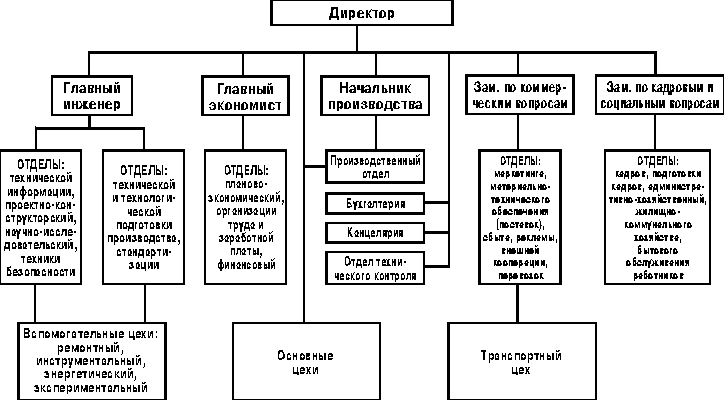 Рисунок 1. Типовая общая структура промышленного предприятия2 вопрос. Организационная структура управления - это система управления, которая определяет состав, взаимодействие и подчиненность ее элементов.Между элементами системы управления существуют связи, которые можно подразделить на: 1) линейные связи возникают между подразделениями разных уровней управления, когда один руководитель административно подчинен другому (директор - начальных цеха - мастер); 2) функциональные связи характеризуют взаимодействие руководителей, выполняющих определенные функции на разных уровнях управления, между которыми не существует административного подчинения (начальник планового отдела - начальник цеха); 3) межфункциональные связи имеют место между подразделениями одного уровня управления (начальник основного цеха - начальник транспортного цеха). Известны несколько типов организационных структур управления: Линейное управление - наиболее упрощенная система, между элементами которой существуют только одноканальные взаимодействия. Каждый подчиненный имеет только одного руководителя, который единолично отдает распоряжения, контролирует и руководит работой исполнителей. Преимуществами линейного управления являются: оперативность, четкость взаимоотношений, непротиворечивость команд, повышение степени ответственности руководителей, снижение расходов на содержание управленческого персонала. Но руководитель не может быть универсальным специалистом и учитывать все стороны деятельности сложного объекта. Поэтому линейное управление используется на малых предприятиях с простейшей технологией производства и в нижнем звене крупных предприятий - на уровне бригады производственного участка. Линейно-штабное управление используется в управлении цехами и отделами. Единоначалие сохраняется, однако руководитель подготавливает решение, приказы и задания для исполнителей с помощью штабных специалистов, осуществляющих сбор информации и ее анализ и разрабатывающих проекты необходимых распорядительных документов. Функциональное управление предусматривает разделение функций управления между отдельными подразделениями аппарата управления, что позволяет рассредоточить административно-управленческую работу и поручить ее наиболее квалифицированным кадрам. Однако это приводит к необходимости сложных согласований между функциональными службами при подготовке важного документа, снижает оперативность работы, удлиняет сроки принятия решений. Дивизиональное управление позволяет централизовать стратегические общекорпоративные функции управления (финансовую деятельность, разработку стратегии фирмы и др.), которые сосредоточиваются в высших звеньях администрации корпорации и децентрализовать оперативные функции управления, которые передаются производственным подразделения. Это приводит к гибкому реагированию на изменения во внешней среде, быстрому принятию управленческих решений и повышению их качества, но в тоже время - к увеличению численности аппарата управления и затрат на его содержание. Матричное управление выделяет временные предметно-специализированные звенья - проектные группы, которые формируются из специалистов постоянных функциональных отделов. При этом они лишь временно подчинены руководителю проекта. А после завершения работ над проектом возвращаются в свои функциональные подразделения. Преимущества: исключительно высокая гибкость системы управления и ориентация на нововведения. В хозяйственной практике часто встречается сложный вид управления - сочетание перечисленных типов организационных структур управления на разных уровнях управления предприятием. 3 вопрос. Внешняя среда - это совокупность активных хозяйствующих субъектов, экономических, общественных и природных условий, национальных и межгосударственных институционных структур и других внешних условий и факторов, действующих в окружении предприятия и влияющих на различные сферы его деятельности.Предприятие - это открытая система, которая может существовать лишь при условии активного взаимодействия с окружающей (внешней) средой.Внешнюю среду подразделяют на:- микросреду  - среду прямого влияния на предприятие, которую создают поставщики материально-технических ресурсов, потребители продукции (услуг) предприятия, торговые и маркетинговые посредники, конкуренты, государственные органы, финансово-кредитные учреждения, страховые компании и др. контактные аудитории.- макросреду, влияющую на предприятие и его микросреду. Она включает природную, демографическую, научно-техническую, экономическую, экологическую, политическую и международную среду. 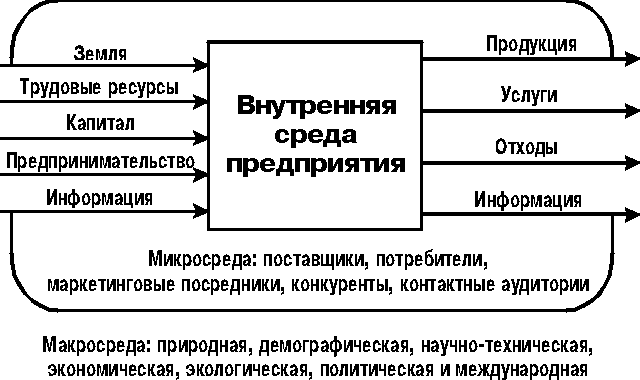 Предприятие должно ограничивать негативные воздействия внешних факторов, наиболее существенно влияющих на результаты его деятельности или, наоборот более полно использовать благоприятные возможности. Микросреда представлена силами, имеющими непосредственное отношение к предприятию и его предпринимательским возможностям, т.е. поставщиками, клиентами, маркетинговыми посредниками, конкурентами и контактными аудиториями. Поставщики - это разные субъекты хозяйствования, обеспечивающие предприятие материально-техническими и энергетическими ресурсами, необходимыми для производства конкретных товаров или услуг.Основными клиентами предприятий являются потребители продукции (услуг) на разных клиентурных рынках:- потребительском (население, приобретающее товары и услуги для личного потребления);- производителей (организации, приобретающие продукцию производственно-технического назначения);- промежуточных продавцов, приобретающих товары и услуги для последующей их перепродажи с прибылью для себя;- государственных учреждений (оптовые покупатели продукции для государственных нужд);- международном (зарубежные покупатели на ранее перечисленных типах клиентурных рынков). Маркетинговые посредники - это фирмы, помогающие предприятию в продвижении, сбыте и распространении его товаров среди клиентов. К ним относятся торговые посредники, фирмы - специалисты по организации товародвижения, агентства по оказанию маркетинговых услуг и кредитно-финансовые учреждения. Конкуренты - соперники предприятия в борьбе за более выгодные условия производства и сбыта товаров, за получение наивысшей прибыли.Предприятиям для производства конкурентоспособной продукции необходимо постоянно изучать своих конкурентов, разрабатывать и соблюдать определенную рыночную стратегию и тактику. Контактные аудитории - это организации, проявляющие реальный или потенциальный интерес к предприятию или оказывающие влияние на его способность достигать поставленных целей. Это финансовые круги (банки, инвестиционные компании, фондовая биржа, акционеры), средства информации, различные государственные учреждения представительской и исполнительной власти, население и граждане группы действий (общественные организации). В макросреде предприятия действует значительно большее количество факторов, чем в микросреде. Им свойственна многовариантность, неопределенность и непредсказуемость последствий. Природные факторы. Для природной среды характерны: дефицит некоторых видов сырья, вздорожание энергии и усиление вмешательства государства в процесс рационального использования и воспроизводства природных ресурсов. Индустриально-аграрный потенциал базируется в значительной степени на собственных минерально-сырьевых и сельскохозяйственных ресурсах. В настоящее время разведано более 8 тыс. месторождений свыше 90 видов полезных ископаемых. Ежегодная добыча минерального сырья превышает 1 млрд. тонн, что составляет около 5% мировой добычи. Наиболее важные: каменный уголь, железные и марганцевые руды, сера, графит, цементное сырье, нерудное металлургическое сырье. Наша страна располагает значительными энергетическими ресурсами, которые обеспечены работой атомных, тепло- и электростанций, а также имеет годовой ветроэнергетический потенциал в 150 млрд квт/час. Демографические факторы. Для демографической среды Украины характерны: увеличение смертности, снижение рождаемости, старение населения, рост числа служащих. Превышение количества умерших над количеством рожденных за 1991-1997 годы составило 1,5 млн. человек. Нынешний уровень рождаемости на Украине - один из наиболее низких среди новых независимых государств в Европе (после России). Снижение рождаемости уменьшает потребность в товарах на демографических рынках - детских, подростковых, молодежных, что вынуждает предприятия приспосабливать свою деятельность для удовлетворения потребностей людей среднего, предпенсионного и пенсионного возраста. Изменение структуры населения по возрастным группам привело к сокращению трудового потенциала, т.к. в трудоспособном возрасте во многих регионах Украины оказалась меньшая часть населения. Это требует от предприятий разработки стратегии экономии живого труда путем технико-технологического перевооружения, повышения уровня механизации и автоматизации производственных процессов. Научно-технические факторы. Научно-технический прогресс играет определяющую роль в развитии и интенсификации промышленного производства. Он охватывает все звенья процесса, включающего фундаментальные, теоретические исследования, прикладные изыскания, конструкторско-технологические разработки, создание образцов новой техники, ее освоение и промышленное производство, а также внедрение новой техники в народное хозяйство. Происходит обновление материально-технической базы промышленных предприятий, растет производительность труда повышается эффективность производства. Экономические факторы. К основным факторам этой среды принадлежат: рост и спад промышленного производства, уровень и темпы инфляции, колебания курса гривни относительно валют других государств, система налогообложения и кредитования, спрос и предложение на рынке, платежеспособность контрагентов, уровень и динамика цен, безработица и др. Экологические факторы. Для этой среды характерны: рост загрязнения окружающей среды и усиление вмешательства в процесс рационального использования и воспроизводства природных ресурсов, ужесточение государственного контроля за доброкачественностью и безопасностью товаров. Политические факторы. На производственной и социальной деятельности предприятия определенно сказываются события, происходящие в политической среде. Для нее характерны: законодательное регулирование предпринимательской деятельности, повышение требований со стороны государственных учреждений, следящих за соблюдением законов. Внезапные изменения в политической ситуации в стране могут привести к изменению условий хозяйствования, к повышению ресурсных затрат, потере прибыли. Международные факторы, к которым можно отнести интернационализацию мировой экономики, изменение стоимости доллара на мировом рынке, рост экономической мощи отдельных государств, становление международной финансовой системы, открытие новых крупных рынков и др., оказывают влияние на предприятия, осуществляющие внешнеэкономическую деятельность. Рынок - это сфера товарного обмена и связанная с ним совокупность отношений, которые складываются между товаропроизводителями и покупателями по поводу купли-продажи.Условия функционирования рынка: реализация многообразных форм собственности и их равноправие, создание рыночной инфраструктуры и свободная конкуренция, являющаяся регулирующей силой в рыночной экономике. Рынок выполняет следующие функции:- регулирующую (регулирует производство и обращение товаров и услуг);- контролирующую (определяет общественную значимость произведенного продукта и затраченного на его производство труда);- распределительную (устанавливает необходимые вопроизводственные пропорции, обеспечивающие сбалансированность экономики);- стимулирующую (побуждает снижать индивидуальные затраты труда, использовать новую технику);- информационную (информирует о состоянии дел в хозяйственной сфере);- санирующую (очищает общественное производство от экономически слабых, неконкурентноспособных хозяйственных единиц). Инфраструктуру рынка составляет совокупность субъектов, имеющих разные направления деятельности и обеспечивающих эффективное взаимодействие всех рыночных контрагентов. К наиболее важным элементам рыночной инфраструктуры относятся: товарные, товарно-сырьевые, фондовые и валютные биржи, коммерческие информационные центры, банки, транспортная и складская сеть, системы и средства коммуникации. Существуют следующие принципы поведения хозяйствующих субъектов в рыночной экономике:1) принцип свободы экономической, хозяйственной и предпринимательской деятельности, который проявляется в предоставлении субъекту собственнических  и предпринимательских прав, дающих возможность создать собственное дело и воплотить замыслы в конкретные объекты, а также в ликвидации чрезмерных ограничений на формы, виды, объекты предпринимательства предприятий и граждан;2) принцип свободного рыночного ценообразования;3) принцип главенства потребителя;4) принцип партнерства (на основе договоров и контрактных отношений);5) принцип государственного регулирования рыночных отношений (на основе государственных программ, антимонопольных мер, ценовых ограничений, налогового, финансово-кредитного и трудового законодательства).Предприятие, являясь составной частью внешнего окружения, обязано постоянно решать вопросы социального развития не только собственного трудового коллектива, но и местного и общегосударственного значения. Поведение хозяйствующих субъектов на рынке регулируется также принципами:- взаимовыгодности и равноправия деловых отношений; - ответственности перед конечным потребителем;- достижения экономического и коммерческого преимущества исключительно за счет инноваций;- экономного ведения хозяйства; - соблюдения этического кодекса предпринимательства. 4. Закрепление знаний- Рассмотрите функции производственного предприятия изготовление продукции в соответствии с профилем предприятия;продажа и поставка продукции потребителю;материально-техническое обеспечение производства;управление и организация труда персонала;повышение качества продукции, снижение удельных издержек и рост объема производства;уплата налогов и других обязательных платежей в бюджет;соблюдение стандартов, нормативов и норм.5. Разъяснение содержания и способов выполнения домашнего задания6. Подведение итоговСистематизация и обобщение изученного материала, оценка деятельности учащихся.САМОАНАЛИЗ ЗАНЯТИЯ №3Общая структура занятия. Данное занятие – урок усвоения новых знаний. В системе других занятий – по разделу 1 занятие №____. Дозировка времени определена достаточно целесообразно. Структурные элементы занятия четко выделены.Реализация основной дидактической цели занятия. На занятии отражены все основные вопросы данной темы. Считаю, что методика занятия была продумана достаточно полно. На занятии  дифференцированный,  индивидуальный подход  применялся.Осуществление развития учащихся в процессе занятия. На занятии осуществлялась межпредметная связь с другими дисциплинами. При проведении лекции пассивных трудностей не возникло. В качестве средств для развития творческого мышления в конце занятия предлагались вопросы теста.Соблюдение основных принципов дидактики: доступность, научность, систематичность, последовательность, сознательность.Выбор методов обучения. На занятии применялись методы: словесные, наглядные и практические. Доминирующим был словесный и практический методы. Метод эвристического характера не использовался.Воспитание в процессе занятия. На занятии были использованы воспитательные возможности содержания учебной темы. Воспитательное воздействие личности самого преподавателя определялось внешним видом и объективной оценкой самого процесса занятия.Оценивание деятельности учащихся на занятии. Оценивание деятельности студентов -  проводилось. Вид контроля текущий, форма – индивидуальная и коллективная. Методы контроля – устный опрос.Гигиенические условия занятия. Аудитория соответствует гигиеническим требованиям. Расписание соответствует требованиям САНПИНа. Конструктивные предложения студента по методической организации и содержанию занятия. В качестве предложений – АНАЛИЗ ЗАНЯТИЯ №3Методика работы с таблицей: за полное выполнение  требований-2 балла, за частичное-1 балл, за    невыполнение-0 балловЭффективность урока составляет 79%.Вывод. Если эффективность урока 75-80% - урок отличный, 65-75% - урок    хороший, ниже 65% - урок удовлетворительный.Вывод отличный ____________________________  _____________________________________Занятие №4Дисциплина «Экономика организации»19.09.2018Тема «Организация – основа экономики»Цели и задачи.- Обучающие: сформировать понятие «конкуренция»;  изучить влияние конкуренции на производственную деятельность предприятия;- Развивающие: развивать мышление, память, внимание, речь;- Воспитывающие: повышать интерес учащихся к изучаемой дисциплине.Тип занятия: комбинированный (45 мин.).Используемые методы- Словесные: объяснение, беседа;- Наглядные: иллюстрация;- Практические: конспектирование, выполнение заданий.Материальное обеспечение: доска, мел.Литература1.Чечевицына Л.Н., Чечевицына Е.В. Экономика организации – Ростов-н/Д.: Феникс, 2013.2.Чечевицына Л.Н., Чечевицына Е.В. Экономика организации: практикум. – Ростов-н/Д.: Феникс, 2013.Структура занятияХОД ЗАНЯТИЯ:1.Постановка и осознание целей и задач (постановка задач)Тема сегодняшнего занятия «Организация – основа экономики». Мы с вами дадим понятие «организация», изучить функционирование производственного предприятия в условиях рыночной экономики.Работа с журналом, в том числе отмечание присутствующих.2. Стимулирование мотивов учения- Как вы понимаете понятие организация? (мнение студентов, обсуждение)3. Работа над пройденным материалом, актуализация опорных знаний Устный опрос:- Дайте определение понятию «организация», «предприятие».- Назовите цель функционирования производственного предприятия.- Перечислите основные функции предприятия.4. Сообщение и усвоение новых знанийОсобенность рыночной экономики заключается в полной свободе производителя выбирать для изготовления любую продукцию. При этом свобода потребителя заключается в приобретении любого товара, а работника – в свободном трудоустройстве на работу, при соответствующей квалификации. Но свободный выбор не обеспечивает автоматическую удачу в производстве. Помимо основных факторов удачного выбора стратегии, также немаловажно влияние конкуренции на развитие производства.  Конкуренция (в переводе с латыни – сталкиваться или сталкивание) - это борьба между субъектами хозяйствования рыночной экономики за наилучшие условия изготовления, производства и реализации товаров и услуг. Вся история человечества и общества в целом является конкурентной борьбой. С развитием человеческого общества изменялась и форма этой борьбы – от борьбы за существование и выживание до экономической и производственной конкуренции. Значение конкуренции для рыночной экономики и формирования рынка производства товаров и услуг в целом имеет огромное значение и не может существовать без учета этих факторов. А также это значение порой приобретает жестокие формы, и с момента разветвления предпринимательской деятельности оно не уменьшилось, а наоборот, приобрело конфликтно-конкурентное взаимодействие между производителями тех или иных товаров.Основными функциями конкуренции являются:  формирование рыночной стоимости товара;  выравнивание стоимостей и цен товаров одной отрасли;  стимулирование экономического развития каждого конкретного предприятия и национальной экономики в целом.Важной функцией конкуренции также является регулирующая функция (влияет на объемы производства товаров или оказания услуг для достижения их оптимального соответствия объемам потребления).Также различают такие функции конкуренции как:- контролирующая функция конкуренции заключается в том, что она выступает наиболее действенным способом экономического контроля (в тоже время таким, который не «стоит» обществу особых затрат). Такой контроль принуждает предпринимателей снижать затраты на производство и цены, улучшать качества своих товаров, работ или услуг.- генерирующей функции конкуренции в том, что она мотивирует высокоэффективное хозяйствование на основе инноваций, развивает рыночные отношения между предприятиями.- защитная функция конкуренции предполагает такое ее влияние на рыночные отношения, которое препятствует злоупотреблению монопольным положением на рынке предприятиями, которые занимают такой положение.Мы считаем, что, хотя данный перечень функций конкуренции является достаточно содержательным, в большей степени вышеназванные функции охватывают общегосударственный территориальные границы функционирования конкуренции. Вместе с тем, по нашему мнению, конкуренция играет значительную роль и на уровне конкурентной среды предприятия. Необходимым считаем выделить такую функцию конкуренции, как приспособленческая, которая заключается в адаптации предприятий к условиям, существующим в его конкурентном окружении. Такое приспособление побуждает предприятия применять стратегию расширения сфер хозяйствования в отличие от простого экономического выживания.Для того чтобы понять, как предпринимателю выстоять и не разориться под жестоким влиянием правил современной рыночной экономики, стоит подробнее изучить суть и влияние конкуренции на развитие производства. Очень часто случается, что во время конкурентной борьбы побеждает сильнейший при ущемлении других неконкурентоспособных предпринимателей. Другими словами, роль конкуренции в развитии предприятий осуществляется по принципу: главное - победа, а не участие. Обобщение роли можно выразить также и как стремление производителей удовлетворить запросы потребителя, при реализации собственного экономического суверенитета вступая в соперничество с другими производителями. Существует три примера влияния конкуренции на развитие производства: 1) Стремление производителя изготовить более качественную продукцию. 2) Стремление производителя изготовить большее количество продукции. 3) Производитель закрывает производство. Виды конкуренции - по масштабам развития:         -индивидуальная – один производитель стремится выбрать самые лучшие условия реализации своих услуг и товаров;         -местная – встречается среди производителей на определенной территории;        -отраслевая – борьба в определенной отрасли за получение максимального дохода;       - межотраслевая – конкуренция среди производителей различных отраслей за привлечение покупателя с целью получения максимального дохода;         -национальная – конкуренция внутри определенной страны;        - глобальная – борьба на уровне мирового рынка. - по характеру развития делится на регулируемую конкуренцию и свободную, на неценовую конкуренцию и ценовую. Стоит углубиться в понятие ценовой и неценовой борьбы между производителями. Ценовая конкуренция образуется при искусственном снижении стоимости на определенную продукцию или услугу. Случается и ценовая дискриминация, когда товар реализуется по совершенно разным ценам, но эта разность не оправдана разницей в издержках. Неценовая конкуренция образуется при совершенствовании качества определенного продукта или услуги. В данном случае применяются методы воздействия на потенциального покупателя через качество обслуживания, мерчендайзинг и рекламу. Таким образом, данные виды оказывают существенное влияние конкуренции на развитие производства. Описание данных процессов дополняется и этапами принятия решений о покупке. -  по этапам принятий решений о покупке: желания-конкуренты; функциональная конкуренция; межфирменная конкуренция; конкуренция между товарами. - зависимость от предпосылок конкурентных равновесий рынка:      -Совершенная конкуренция – борьба между производителями, которая базируется на следующих равновесиях: наличие независимых предпринимателей и потребителей; свободная торговля, обуславливающаяся факторами производства; самостоятельное хозяйствование субъектов производства; сопоставимость и однородность изготавливаемой продукции; доступность всей информации о рынке.        -Несовершенна конкуренция – борьба между производителями, - которая базируется на нарушении определяющих факторов равновесия. В несовершенной конкуренции можно выделить такие характеристики: полное господство некоторых фирм или организаций в разделе рынка; самостоятельность предприятий ограничена. - зависящие от спроса и предложения:        - чистая конкуренция;        - олигополистическая конкуренция;        -  монополистическая конкуренция. Эти примеры влияния конкуренции на развитие производства вытекают из разновидностей предпосылок конкурентных равновесий рынка. Чистой конкуренцией можно назвать тот случай, когда большинство покупателей и производителей не в состоянии влиять на ценообразование и рынок наполнен множеством схожих товаров, которые могут заменить основной. Рынок с чистой конкуренцией благоприятно формируется только при низкой степени монополизации производства. Олигополистическая конкуренция является несовершенным видом. Характеризовать такой вид конкуренции можно следующим образом: создание сильной взаимосвязи при небольшом числе конкурентов-производителей; товары схожи друг с другом и ограничены в замещении. Этот вид характерен для таких отраслей производства, как химическая промышленность, машиностроение, металлообрабатывающая промышленность. Монополистическая конкуренция является несовершенным видом и характеризуется следующим образом: у многочисленных конкурентов относительно уравновешены силы производства; покупатели и потребители могут отмечать, что товары имеют различное качество, к примеру, вкус продукта, технические характеристики, оригинальность производства, диапазон и качество предоставляемых услуг. Формирование монопольного вида рынка чаще всего характерно для инфраструктурных отраслей, таких как транспорт, энергетика или связь. Монополизация может осуществляться вследствие следующих условий: 1) При определенных технологических особенностях и постоянных издержках, которые очень высоки, появление большого количества конкурентов невозможно, вследствие чего образовываются крупные производители. 2) При высоких невозвратных издержках, когда активы очень специфичны и нет возможности их переориентировать на другую продукцию или виды рынка. 3) При избыточных производственных мощностях. Сам термин "монополия" может применяться относительно субъектов хозяйствования, состояния рынка или типа экономически-производственных отношений. Виды монополийМожно выделить: - Устойчивая (естественная) монополия – собственники и субъекты хозяйствования имеют в распоряжении очень редкие и невоспроизводимые ресурсы. - Новаторская монополия – производитель обладает уникальным товаром и этим противостоит огромному числу покупателей. Такая монополия ограничена во времени, так как технология первого (уникального) производителя может быть распространена по другим производствам. - Искусственная монополия – производитель сосредотачивает в своих руках объекты экономических отношений. Монополистическая конкуренция и ее роль в развитии производства всегда удовлетворяет лишь интересам крупного и сильного производителя, но существуют как отрицательные, так и положительные влияния монополии на производства. Положительное влияние – снижаются удельные издержки за счет экономии средств на большом масштабе производства; благодаря высокой степени содержания ресурсов происходит технологический прогресс. Отрицательное влияние – происходит нарушение прав конечного потребителя, так как товар реализуется по высоким ценам при искусственно сниженном предложении; в развитии рынка возникают структурные диспропорции. -  зависящие от равенства числа субъектов производства        Конкуренция внутриотраслевая – конкуренция за выгодное условие производства и реализации продукции.         Конкуренция межотраслевая - конкуренция производителей за выгодное приложение капитала, основанное на перераспределении прибыли. Базируется такая конкуренция на различных условиях производства, которая приводит к разной прибыли. Подводя итог, можно сделать вывод, что анализ влияния конкуренции на развитие любого производства может помочь предпринимателю избежать банкротства и необдуманных решений. 5. Закрепление знанийТест1. Какое из утверждений не подходит для рынка совершенной конкуренции:а) фирма находится в равновесии, когда MR=MC;б) кривая спроса на продукт фирмы имеет отрицательный наклон;в) кривая спроса на продукт фирмы – горизонтальная линия;г) кривая МС пересекает кривую АС в точке, соответствующей минимальному значению АТС.2. Какой из рынков больше соответствует условиям совершенной конкуренции:   а) стали;                    б) услуг парикмахерских;                 в) автомобилей;              г) бензина.3. Экономическая прибыль:а) не может иметь место на конкурентном рынке в долгосрочном периоде;б) эквивалентна нормальной прибыли;в) имеет место всякий раз, когда общие издержки превышают общий доход;г) существует всегда, когда предельный доход превышает предельные издержки.4.Фирма в условиях совершенной конкуренции имеет максимальную прибыль при условии, что:а) MR=MC;           б) P=MC;в) P>AC;                г) выполняются все условия.5.Успех производителя на рынке совершенной конкуренции зависит от:а) рекламы;          б) высокого качества товара;в) возможности влиять на цену;        г) возможности снизить издержки;д) возможности сговора производителей.Задачи 1.Общие издержки конкурентной фирмы при изменении объема выпуска меняются следующим образом:Каким должен быть выпуск при цене, равной 5 руб. за единицу продукции?2.Функция общих издержек конкурентной фирмы в краткосрочном периоде имеет следующий вид:Какой объем выпуска продукции выберет фирма, если рыночная цена товара составит 3 руб., 5 руб., 7руб.?6. Разъяснение содержания и способов 
выполнения домашнего заданияЗадача 1. Имеется следующая информация об издержках на единицу продукции для действующего в условиях совершенной конкуренции производителя:При цене продукта в 32 руб. будет ли данная фирма производить в краткосрочном период? Если она производит, каков будет объём производства, максимизирующий  прибыль или минимизирующий  убыток?7.В отрасли действуют фирмы, доля каждой соответственно составляет 20%, 15%, 30% и 35%. Индекс концентрации власти в этой отрасли равен.7. Подведение итоговОбобщение изученного материала, оценка деятельности учащихся.САМОАНАЛИЗ ЗАНЯТИЯ №4Общая структура занятия. Данное занятие – комбинированный урок. В системе других занятий – по разделу 1 занятие №____. Дозировка времени определена достаточно целесообразно. Структурные элементы занятия четко выделены.Реализация основной дидактической цели занятия. На занятии отражены все основные вопросы данной темы. Считаю, что методика занятия была продумана достаточно полно. На занятии  дифференцированный,  индивидуальный подход  применялся.Осуществление развития учащихся в процессе занятия. На занятии осуществлялась межпредметная связь с другими дисциплинами. При проведении лекции пассивных трудностей не возникло. В качестве средств для развития творческого мышления в конце занятия предлагались вопросы теста.Соблюдение основных принципов дидактики: доступность, научность, систематичность, последовательность, сознательность.Выбор методов обучения. На занятии применялись методы: словесные, наглядные и практические. Доминирующим был словесный и практический методы. Метод эвристического характера  использовался при решении задач.Воспитание в процессе занятия. На занятии были использованы воспитательные возможности содержания учебной темы. Воспитательное воздействие личности самого преподавателя определялось внешним видом и объективной оценкой самого процесса занятия.Оценивание деятельности учащихся на занятии. Оценивание деятельности студентов -  проводилось. Вид контроля текущий, форма – индивидуальная и коллективная. Методы контроля – устные и письменные.Гигиенические условия занятия. Аудитория соответствует гигиеническим требованиям. Расписание соответствует требованиям САНПИНа. Конструктивные предложения студента по методической организации и содержанию занятия. В качестве предложений – контролировать свои слова, действия; больше уверенности в себе.                                                          АНАЛИЗ ЗАНЯТИЯ №4Методика работы с таблицей: за полное выполнение  требований-2 балла, за частичное-1 балл, за    невыполнение-0 балловЭффективность урока составляет 79%.Вывод. Если эффективность урока 75-80% - урок отличный, 65-75% - урок    хороший, ниже 65% - урок удовлетворительный.                                                         ____________ ______________________________________ 5.ПОДГОТОВКА, ПРОВЕДЕНИЕ И АНАЛИЗВОСПИТАТЕЛЬНОГО МЕРОПРИЯТИЯТема: Занимательные моменты истории бухгалтерского учета.Цель: Развитие интереса у учащихся к своей профессии, ее истории; обобщение, обогащение и углубление знаний по предмету; развитие умения работать в группе, развитие умения понимать и оперировать переносным смыслом текста, создание состязательного настроя; совершенствование навыков умственной деятельности в условиях ограниченного времени, а также в режиме “мозгового штурма”.Форма проведения: классный часИспользуемые методы:- Словесные: объяснение, беседа.- Наглядные: иллюстрация.- Практические: вопросы, конкурсы.Оборудование: Счетные палочки, камешки, счеты, калькулятор, карьерки.Оформление: Портрет Луки Пачоли; международный герб бухгалтеров; плакаты: “Одна из главных ролей человека в современном мире – это роль труженика, занятого трудовой деятельностью”, “Сделать хороший выбор профессии – это значит выбрать такую работу, которая нужна обществу и которая должна приносить вам радость, удовлетворение и доход”.Этапы классного часа:Подготовительный – создание сценария мероприятия, подбор литературы, подготовка раздаточного материала. Основной – проведение воспитательного мероприятия.Заключительный – самоанализ мероприятия.Структура классного часа:ХОД МЕРОПРИЯТИЯ (основной этап)1.Организационный момент 1-й ведущий: Есть некий час – как сброшенная клажа: Когда в себе гордыню укротим. Час ученичества – он в жизни каждой Торжественно необратим. (М. Цветаева)2.Сообщение об истории бухгалтерского учетаПифагор говорил: “Начало - половина целого”. То же самое можно сказать и относительно зарождения учета. Он возник вместе с человеческой цивилизацией 6 тысяч лет тому назад. И первые его шаги имели огромные последствия для истории. Потребности хозяйственной жизни вызвали развитие учета, что в свою очередь стимулировало рост цивилизации, особенно таких неотъемлемых ее частей, как письменность и математика. Первые следы развитых систем учета находят в долинах рек Тигр, Нил, Евфрат.В Древнем Египте несколько тысяч лет тому назад научились делать папирус, на свитках которого регистрировались факты хозяйственной жизни, проводились инвентаризации имущества и текущий учет получения и выдачи серебра, хлеба и т.д. По окончании дня составлялся отчет. Значительным моментом материального учета было ежедневное выведение остатков.Древний Египет – родина счетоводства на свитках папируса (“свободных листах”), в то время, как в Вавилонии впервые стали вести учет на карточках, сделанных из мягкой и влажной глины в виде пластинок-“таблеток”. Тростниковой палочкой на этих пластинках делали надписи и хранили их в глиняных кувшинах или тростниковых корзинах.2-й ведущий: В Персии расцвет учета приходился на 522-486 гг. до н. э. Оплата работы осуществлялась натурой и деньгами по “требованию-наряду”. Находившиеся в разъездах чиновники предъявляли письма (командировочные удостоверения) и получали продовольствие по нормам. Бухгалтеры и контролеры регистрировали и факты хозяйственной жизни, и анонимные письма, и назывались торжественно – “глаза и уши царя”.Во времена античного мира учет делает шаг вперед. В Древней Греции учет ведется на дощечках, выбеленных гипсом, или на папирусе. Греция стала родиной первого счетного прибора – абака, доски с желобками, по которым передвигались камешки. Каждый из желобков предназначался для отделения целого ряда. В Древней Греции велся учет материальных ценностей, и только богатые люди назначались на должности с материальной ответственностью. Государству были выгодны недостачи: если кто-то украл 5 драхм, он отдавал 50, т.е. покрывал недостачу в 10-кратном размере. Для доказательства достоверности отчетов проводились инвентаризации.3-й ведущий: В Афинах отчетность носила публичный характер, данные выставлялись вдоль дорог, в народном собрании. Разграничивались учетные и контрольные функции. Ревизор имел равные права с “главным бухгалтером” и в тоже время не зависел от него.В Риме записи в учете выполнялись на холсте, папирусе, пергаменте, на деревянных, покрытых воском дощечках. Основные достижения проявились в создании системы учетных регистров. В древнеримской бухгалтерии первая книга предназначалась для ежедневной записи факторов хозяйственной жизни; эту книгу в дальнейшем называют мемориалом. При регистрации долгов впервые возникают термины “дебет” и “кредит”.4-й ведущий: А теперь давайте попробуем подобрать русские пословицы к приведенным ниже утверждениям с точки зрения бухгалтерского учета. За каждый правильный ответ участник получает карьерку.Подтвердите пословицей, что:материально ответственные лица должны нести наказания за недостачи, хищения. (Сколько веревочке не виться, а кончику быть.)сразу не становятся опытным бухгалтером, на все нужно время. (Москва не сразу строилась.)один опытный бухгалтер стоит двух неопытных. (За одного битого двух небитых дают.)бухгалтер не добьется результатов, если возьмется сразу за несколько дел. (За двумя зайцами погонишься, ни одного не поймаешь.)и опытный бухгалтер может ошибаться. (И на старуху бывает проруха. Конь о четырех ногах, и тот спотыкается.)сначала нужно провести маркетинговое исследование, а потом открывать свое дело. (Не зная броду, не суйся в воду.)нуждающийся в чем-либо человек изобретателен. (Голь на выдумки хитра.)найдется кто-либо, кто займет вакантное место бухгалтера. (Свято место пусто не бывает.)от плохого бухгалтера следует избавиться. (Худую траву из поля вон.)качественная работа бухгалтера говорит сама за себя. (Хороший товар сам себя хвалит.)(Подводятся итоги)1-й ведущий: Возникновение печатной бухгалтерии связано с двумя именами: Бенедетто Кортульи и Луки Пачоли.Б. Картульи – автор книги “О торговле и совершенном купце”, в одной из глав которой он пишет о двойной бухгалтерии.Лука Пачоли (1445-1515) – выдающийся итальянский математик, написавший первую печатную книгу по бухгалтерскому учету. Он родился в маленьком провинциальном городке Борго Сан-Сеполькро. Мальчиком его отдают учиться в мастерскую художника Пьеро делла Франческа, который был не только художником, но и ученым. Л. Пачоли, прирожденный математик, был влюблен в мир чисел также, как и его учитель. Девятнадцатилетним юношей Пачоли переезжает в Венецию и становится воспитателем сыновей богатого купца. Он помогает отцу учеников в ведении конторских книг. В 1470 г. он написал учебник по коммерческой арифметике для своих воспитанников. В том же году он переехал в Рим, где поселился в доме архитектора, ученого, писателя, музыканта Леона Батиста Альберти, оказавшего огромное влияние на духовный мир Пачоли.2-й ведущий: 1494 г. – год выхода в свет знаменитого “Трактата IX о счетах и записях”, помещенного в фундаментальном труде “Сумма арифметики, геометрии, учение о пропорциях и отношениях”. В своей работе автор специально выделяет отдел IX, посвященный вопросам применения математики в коммерческом деле. В отдел входят 12 трактатов: о товариществах, об арендах, о векселях и вексельных сделках, процентных вычислениях, счетах и записях и т.д. Бухгалтерский учет Пачоли трактует как прикладную математическую дисциплину. Печатная работа приносит ему славу, трактат переводят на множество языков. Л. Пачоли приглашают в Миланский университет (1496-1499) на кафедру математики.3-й ведущий: Шли годы, век сменялся веком, появляются новые определения бухгалтерского учета. Немецкий бухгалтер В. Швайкер писал: “Бухгалтерия есть не что иное, как искусная запись, или описание торговых и иных сделок, домашнего хозяйства, доходов, ренты и тому подобных операций при получении, покупке, отсылке, продаже и других явлениях, которая, правильным и искусным способом примененная, могла бы безошибочно, немедленно и без затруднений привести к конечному результату”.Большим достижением В. Швайкера было то, что он попытался сгруппировать все факты хозяйственной жизни торгового предприятия и свести их к 150 стандартным проводкам.В разработках английских бухгалтеров выделяются амортизация, формы счетоводства и теория счетов. Во Франции Ф. Кенэ писал, что учет “является одной из отраслей управления, отличающейся крайней сложностью и наиболее склонной к неустройствам”. Ф. Менигр впервые ввел сложную проводку. Ж. Савари настаивал на необходимости ведения как основных, так и вспомогательных книг. Таким образом, он делил счета на синтетические и аналитические.4-й ведущий: Учет в России формировался и испытывал влияние европейской бухгалтерской мысли. Учет велся в монастырях, поместьях, домашнем хозяйстве, торговле и ростовщичестве, строительстве и промышленном производстве. В монастырях существовал сложный порядок распределения обязанностей и учета: материальная ответственность за все ценности распределялась солидарно с казначеем (ответственным за денежные суммы); казначей хранил ключи от складов; смотритель (ревизор) опечатывал склады. Для денежных доходов открывалась книга, где указывались дата, источник поступления, расход казначеем или смотрителем. Велись книги сведений об урожае, списании продуктов.В поместьях учет начинается с XVII в. Объект учета – крепостные. Учет крепостных велся как синтетический, а скота, инвентаря – как аналитический. Проводилась инвентаризация людей и ценностей. Записи велись или на бирках, или в книге. Отработанное на барщине время регистрировалось в табеле. Кроме табеля велись:хлебная книга;денежная тетрадь;тетрадь учета поборов с мужиков;4) домашний журнал о жалобах, побегах, сведения о рождении и смерти крестьян.В домашнем хозяйстве основу учета составляла смета. Во второй половине XVIII в. в учете возникает направление в создании науки домоводства. Предлагалось ведение ежедневной книги-журнала движения провизии с записями о выделении провизии для господ и слуг. По окончании месяца выводились остатки, т.е. подводились итоги.Значительные изменения в организации учета произошли при Петре I, который уделял большое внимание подготовке в специальных школах грамотных людей, знающих счет и умеющих вести учетные книги. Для изучения счетоводства по европейскому образцу за границу посылали специальных лиц, переводили на русский язык книги по коммерческому делу. Петр I добивался не только точного учета государственных доходов и расходов, но и правильного ведения учета на казенных заводах. Была создана “Ревизий-коллегия”.1-й ведущий: А сейчас давайте проведем экономический аукцион. Тот, кто правильно отвечает на поставленный вопрос получает карьерку, кто отвечает неправильно – тот отдает ее ведущему. Итак, начинаем.1. Известный русский бухгалер Ф.В. Езерский не допускал использования таких слов, как “дебет”, “кредит”, “сальдо” и требовал писать и говорить “приход”, “расход”, “остаток”.Вместо каких слов он требовал говорить “дневник”, “приказ”? (дневник – журнал, приказ – ордер).2. В основу классификации объектов бухгалтерского учета могут быть положены различные принципы. Существовала следующая, непривычная на взгляд современника, “классификация” инвентаря: издающий членораздельные звуки, издающий нечленораздельные звуки, немой.Кто или что относился (относилось) к этим группам учетных объектов? (Рабы, скот, инструменты).3. В романе И. Ильфа и Е. Петрова “Двенадцать стульев” гробовых дел мастер Безенчук говорит Ипполиту Матвеевичу: “Нимфа”, туды ее в качель, разве товар дает? Разве может она покупателя удовлетворить? Гроб – он одного лесу сколько требует…”.К какому виду имущества похоронного бюро “Нимфа” будут относится гробы, а к какому – лес, из которого они изготавливаются? (Гробы – готовая продукция, лес – материалы).4. В основные средства включаются крупные зеленые насаждения и многолетний рогатый скот (из студенческого ответа).Найдите ошибку в ответе студента. (Многолетние зеленые насаждения и крупный рогатый скот).5. Товарным знаком АО “Петрохолод” является морж. Для упаковки мороженного, которое производит “Петрохолод” в виде шестигранного батончика, придумали забавного моржонка Митю и его подружку Дашу.К какому виду имущества АО “Петрохолод” относится морж, морженок Митя, морженок Даша? (Товарные знаки включаются в состав нематериальных активов).6. Верите ли вы, что при оценке навоза некоторые бухгалтеры исходили из того, что навоз – “дар природы” и, как воздух и вода, ничего не стоит?(Да, этой точки зрения придерживался немецкий ученый Ламбаль.)7. 6 декабря 1796 г., на следующий день после того, как тело Екатерины II вместе с гробом Петра III покинуло Зимний дворец, чтобы отправиться в Петропавловский собор, перед царской резиденцией запылал костер – жгли знаменитые ассигнации.Почему жгли деньги? (Павел решил отказаться от выпуска бумажных денег. Это новшество впервые в русской истории ввела его мать – Екатерина II)8. Один из афоризмов китайского мыслителя Конфуция гласит:Лишь та – ошибка, что не справляется.Существуют ли такие документы в бухгалтерском учете, в которых не допускается исправлять ошибки? (Банковские документы и некоторые кассовые документы, например приходный и расходный кассовый ордер).9. В “Золотом теленке” И. Ильфа и Е. Петрова мы читаем: “Уселся за свой стол и Корейко. Утвердив загорелые локти на письменном столе, он принялся вносить записи в контокорректную книгу”.Что называется контокоррентом? (Это счет, открытый для взаимных расчетов с каким-то лицом).10. Лука Пачоли писал: “У многих принято вносить также инвентарь в эту книгу, но так как она многим попадает в руки и на глаза, то не советую записывать в нее полностью все свое движимое и недвижимое имущество”.О чем говорит здесь Лука Пачоли? (О коммерческой тайне).2-й ведущий: Теперь можно подвести итоги. Подсчитайте свои карьерки. А пока вы считаете, я хочу прочитать такие строки из стихотворения Вениамина Бутенко:Бухгалтеры – народ бумажный,Сухой, сидячий и чернильный,Физически не очень сильный,Но тем не менее – двужильный.Бухгалтеры подков не гнут,А множат, вычитают, делят.И линию одну ведут:Чтоб дебет выше был, чем кредит.(Участники награждаются призами).3-й ведущий: В 1944 г. французский ученый Жан-Батист Дюмарше предложил международный герб бухгалтеров, состоявший из трех фигур: солнца – бухгалтерский учет освещает хозяйственную деятельность; весов – баланс; кривой Бернули, символизирующей, что учет, однажды возникнув, будет существовать вечно, и девиза “наука, доверие, независимость”. В 1946 г. Ж.-Б. Дюмарше умер, а Международный конгресс бухгалтеров в том же году утвердил этот герб как интернациональную эмблему счетных работников.4-й ведущий: И в заключение хочу прочитать стихотворение преподавателя нашего лицея Кожевникова А.Ф.Гимн бухгалтеруЧто-то песен мало о бухгалтере,Или так профессия скучна?Или весь секрет в “сухом” характере?Может, их работа не важна?Нет и нет: все это устарело,Нынче в первом спросе – интеллект.Все бы государство проржавело,Если весь учет свести на нет.Нынче кто по–умному считаетИм самим по–сути цены нет.Нынче каждый четко понимает,Что грядет могущества рассвет.А мостят могуществу дорогу,Те, кому подвластны цифр рентген.Нынче, кто шагает с ними в ногу,Сальдо положительное всем.Будут, будут песни о бухгалтере,Ведь пришли другие времена.Новое родилось и в характере, Их работа так теперь важна.АНАЛИЗ ВОСПИТАТЕЛЬНОГО МЕРОПРИЯТИЯЦель внеклассного мероприятия закрепить те знания, которые были получены  на занятиях и в игровой форме использовать их для решения практических задач. Содержание и форма соответствовали поставленным задачам и возрастным особенностям учащихся. У учащихся проявлялся интерес к занятию и они активно в нем участвовали. Причиной этого могли быть задания в игровой форме и соревновательные моменты мероприятия. Учащиеся участвующие в мероприятиях справлялись в полной мере со своими ролями. Сложности  наблюдались лишь в моменты получения новых заданий и организации совместной деятельности. 6.  ПСИХОЛОГО-ПЕДАГОГИЧЕСКАЯ ХАРАКТЕРИСТИКА 
УЧЕБНОЙ ГРУППЫ1. Общие сведения: для психолого-педагогического исследования была выбрана группа специальности Организация обслуживания в общественном питании. Число студентов в группе - 25 человек из них 12 девушек и 13 юношей.  В группе 9  учащихся из неполных семей. Неблагополучных семей нет.Методы: анкетирование студентов; беседа с куратором.2. Деятельность учащихся: а) учебная деятельность: коллектив группы  работоспособен, и все учащиеся обладают навыками самостоятельного умственного труда. В группе  есть учащиеся с высоким уровнем общих и специальных способностей, склонных к проявлению фантазий и мыслящих нестандартно. В коллективе прослеживается интерес к учебе. В группе нет неуспевающих.Многие учащиеся не полностью используют свой умственный потенциал, недостаточно времени отводят на самообразование, поэтому имеют удовлетворительные оценки. Недостаточно развита критика и самокритика. Дисциплина в группе  хорошая.б) трудовая деятельность: все студенты в группе занимаются учебой. в) общение: у 75 % студентов группы  средняя потребность в общении, у остальной части группы (25 %) потребность в общении чуть ниже среднего; никаких отклонений в общении в группе обнаружено не было. Методы: наблюдение за учащимися в различных видах деятельности и анализ продуктов деятельности; беседа; анкетирование для изучения учебных интересов и мотивов деятельности, проведение теста оценки уровня общительности Ряховского С.В.. 3. Оценка коллектива с позиции уровня его развития: уровень развития коллектива – средний, потому что сильной сплоченности в группе замечено не было; при наличии заинтересованности и стимула некоторые из студентов принимают участие в различных конференциях, олимпиадах, трудовых делах довольно охотно. Методы: наблюдение за учащимися в различных видах деятельности и анализ продуктов деятельности; беседа; анкетирование.   4. Структура межличностных отношений в группе: студенты знают и понимают друг друга достаточно хорошо, быстро находят общий язык и это связано с их одинаковым возрастом и общностью интересов. Коллектив достаточно сплочен и целен, поэтому какие-либо события в жизни группы никем не остаются незамеченными. Каждый доволен своим статусом в группе, и никто не тяготит, как кажется, своим присутствием остальных. В общем можно отметить доброжелательность, уважение и симпатию к друг другу. Методы: наблюдение, беседа с куратором. 5. Как представлено лидерство: В группе  явных лидеров нет, но в коллективе есть учащиеся, имеющие лидерский потенциал, организаторские способности. Методы: наблюдение, проведение теста «Диагностика лидерских способностей» (Е.Жариков, Е.Крушельницкий). Общие выводы и рекомендации: коллектив группы достаточно сплочен и целен, поэтому какие-либо события в жизни группы никем не остаются незамеченными. Студенты быстро находят общий язык при решении совместных задач, касающихся учебы и отдыха.   Для формирования группы как целостного коллектива необходимо проводить игровые занятия, приобщать студентов к трудовой деятельности, привлекать к написанию совместных статей и участию в конференциях. ЗАКЛЮЧЕНИЕПедагогическая практика прошла  в  ГАПОУ КК « ЛСПК» с 01 сентября по 28 сентября 2018г.За время прохождения практики были выполнены следующие виды деятельности:- прошло ознакомление  с профилем учебного заведения, его деятельностью, а также его руководителями и педагогическим коллективом;- изучены основные цели и задачи организации учебно-воспитательной деятельности, а также   основные учредительные документы организации, основные приемы организации образовательного процесса;- посещены занятия по дисциплине «Экономика», приобретен опыт работы педагога с группой, особенности ведения занятий;- проведена работа, направленная на подготовку, организацию занятий по дисциплине «Экономика организации» (раздел 1).  На занятиях были использованы различные формы и методы работы. Рефлексия собственной деятельности позволила увидеть достоинства и недостатки при организации  их проведении. -  подготовлено и проведено воспитательное мероприятие на тему «Занимательные моменты истории бухгалтерского учета», которое позволило студентам применить экономические знания;- проведено исследование учебной группы и составлена ее психолого-педагогическая характеристика.  Таким образом, практика, проходимая в данном учебном заведении, позволила применить ряд теоретических знаний на практике и приобрести необходимые умения и навыки.Подготовил студент:Агрономический ф-т, 4 курс, 1а1500328.09.2018А.С.Козявкинаф-т, курс, группа номер зач. кн.подписьдатаиниц., фам.Руководитель практики:К.пед.н., доцент кафедры экономики и менеджментаТ.Н. Чумаковауч. звание, уч. степоценкаподписьдатаиниц., фам.№ п.п.Планируемые формы работы Сроки проведения1Ознакомление  с задачами и организацией практики, конкретными требованиями к выполнению программы практики, сроками выполнения учебных заданий на каждом из этапов. Ознакомление с техникой безопасности во время прохождения педагогической практики. Знакомство с историей ОУ, со структурой и режимом работы ОУ; администрацией и преподавателями ОУ01.09.18-03.09.182Изучение и анализ отчетной документации педагога.Посещение учебных занятий преподавателей; консультации.04.09.18-07.09.183Подготовка, проведение занятий в соответствии с программой. Проведение самоанализа занятий, рефлексия собственной педагогической деятельности. Разработка электронных материалов учебного назначения для проведения учебных занятий, дополнительных занятий по дисциплинам08.09.18-014.09.184Подготовка и проведение психолого-педагогического исследования. Проведение рефлексия собственной педагогической деятельности15.09.18-17.09.185Организация и проведение воспитательного мероприятия. Проведение самоанализа воспитательного мероприятия.18.09.18-19.09.186Разработка контрольно-измерительных материалов для проведения текущего контроля результатов обучения дисциплин. Проведение рефлексии собственной педагогической деятельности. Помощь преподавателю в оформлении необходимой документации; в оформлении кабинета20.09.18-23.09.187Сбор материалов, подготовка и оформление отчета.24.09.18-28.09.18СпециальностьКол-во чел.%44.02.01 Дошкольное образование2162439.02.01 Социальная работа23343.02.11 Гостиничный сервис75843.02.01 Организация обслуживания в общественном питании931043.02.10 Туризм73809.02.05 Прикладная информатика (по отраслям)941144.02.02 Преподавание в начальных классах31936ПоказательПоказательПоказательКоличествочеловек%Всего педагогических работников (количество человек)Всего педагогических работников (количество человек)Всего педагогических работников (количество человек)7474Укомплектованность штата педагогических работников (%)Укомплектованность штата педагогических работников (%)Укомплектованность штата педагогических работников (%)100 %100 %Процент педагогов, работающих на штатной основеПроцент педагогов, работающих на штатной основеПроцент педагогов, работающих на штатной основе85,2 %85,2 %Наличие вакансий (указать должности):Наличие вакансий (указать должности):Наличие вакансий (указать должности):--Из них внешних совместителейИз них внешних совместителейИз них внешних совместителей1114,8 %Образовательный уровень педагогических работниковВысшее профессиональное образование Высшее профессиональное образование 7297,2%Образовательный уровень педагогических работниковСреднее профессиональное образованиеСреднее профессиональное образование22,7%Имеют квалификационную категориюИмеют квалификационную категориюВсего5878%Имеют квалификационную категориюИмеют квалификационную категориюВысшую2939%Имеют квалификационную категориюИмеют квалификационную категориюПервую2939%Имеют учёную степень Имеют учёную степень Имеют учёную степень 68%Имеют государственные и ведомственные награды, почётные званияИмеют государственные и ведомственные награды, почётные званияИмеют государственные и ведомственные награды, почётные звания3243,2%Движение кадров за отчетный периодДвижение кадров за отчетный периодДвижение кадров за отчетный период--Возрастной состав (средний возраст)Возрастной состав (средний возраст)Возрастной состав (средний возраст)43 года43 годаВид учебной работыОбъём часовОбъём часовОбъём часовОбъём часовВид учебной работы5 семестр6 семестр7 семестрВсегоМаксимальная учебная нагрузка (всего)241Аудиторная учебная работа (обязательные учебные занятия) (всего)394280161Теоретическое обучение353655126Лабораторные работы (ЛР)Практические занятия (ПЗ)462535Внеаудиторная (самостоятельная) учебная работа обучающегося (всего) самоподготовка: проработка конспектов лекций, материала учебных пособий и учебников, подготовка к  практическим занятиям, текущему контролю и т.д.20122880ДАТА 5.09.2018НАЗВАНИЕ ПРЕДМЕТАЭкономикаТЕМАЭкономика и экономическая наука.ТИП ЗАНЯТИЯПрактическая работа (45 мин.)ЦЕЛИ И ЗАДАЧИ ЗАНЯТИЯизучение предмета, структуры и функций экономической науки; развитие мыслительных процессов, умения воспринимать информацию;-приобщение к основам экономической науки для развития экономических знаний.ДЕЯТЕЛЬНОСТЬ ПЕДАГОГА- определение целей и задач занятия;- формирование мотивов учебной деятельности учащихся;  реализация плана занятия;- регулирование и контроль работы на занятии.ДЕЯТЕЛЬНОСТЬ УЧАЩИХСЯ- осознание целей и задач занятия;-осмысление темы нового материала: запись основных положений.МЕТОДЫ- словесные (объяснение);- наглядные (иллюстрация)-практические (задания).СРЕДСТВАпрактикум ДОСТОИНСТВАЗанятие было начато вовремя. Построение занятия соответствовало его содержанию и поставленной цели. В качестве домашнего задания были выданы индивидуальные карточки с заданиями, что позволит выявить уровень понимания раскрытой темы.ДАТА 12.09.2018НАЗВАНИЕ ПРЕДМЕТАЭкономикаТЕМАОсновные экономические проблемы.ТИП ЗАНЯТИЯурок (45 мин.)ЦЕЛИ И ЗАДАЧИ ЗАНЯТИЯ- изучение сущности потребностей, ресурсов;-развитие мыслительных процессов, умения воспринимать информацию;-приобщение к основам экономической науки для развития экономических знаний.ДЕЯТЕЛЬНОСТЬ ПЕДАГОГА- определение целей и задач занятия;- формирование мотивов учебной деятельности учащихся;- реализация плана занятия по вопросам:1. Потребности и ресурсы;2. Кривая производственных возможностей;3. Собственность и экономические системы;- регулирование и контроль работы на занятии.ДЕЯТЕЛЬНОСТЬ УЧАЩИХСЯ- осознание целей и задач занятия;-осмысление темы нового материала: запись основных положений.МЕТОДЫ- наглядные (схемы);- словесные (объяснение);-практические (конспектирование).СРЕДСТВАтаблицы, учебные пособияДОСТОИНСТВАЗанятие было начато вовремя. Построение занятия соответствовало его содержанию и поставленной цели. Студенты были внимательны и дисциплинированы. Преподаватель проявил свои педагогические способности. В качестве домашнего задания были выданы темы докладов и сообщений, что позволит студентам проявить самостоятельность и индивидуальный подход.ДАТА 12.09.2018НАЗВАНИЕ ПРЕДМЕТАЭкономикаТЕМАОсновные экономические проблемыТИП ЗАНЯТИЯПрактическая работа (45 мин.)ЦЕЛИ И ЗАДАЧИ ЗАНЯТИЯ- изучение сущности потребностей, ресурсов;-развитие мыслительных процессов, умения воспринимать информацию;-приобщение к основам экономической науки для развития экономических знаний.ДЕЯТЕЛЬНОСТЬ ПЕДАГОГА- определение целей и задач занятия;- формирование мотивов учебной деятельности учащихся;- реализация плана занятия;- регулирование и контроль работы на занятии.ДЕЯТЕЛЬНОСТЬ УЧАЩИХСЯ- осознание целей и задач занятия;-осмысление темы нового материала: запись основных положений.МЕТОДЫ- наглядные (схемы);- словесные (объяснение);-практические (задания).СРЕДСТВАраздаточный материалДОСТОИНСТВАЗанятие было начато вовремя. Построение занятия соответствовало его содержанию и поставленной цели. Студенты были внимательны и дисциплинированы. Преподаватель проявил свои педагогические способности.ДАТА 19.09.2018НАЗВАНИЕ ПРЕДМЕТАЭкономикаТЕМАОсновные элементы рынка. Рыночное равновесие.ТИП ЗАНЯТИЯурок (45 мин.)ЦЕЛИ И ЗАДАЧИ ЗАНЯТИЯизучение сущности спроса, предложения и рыночного равновесия; развитие мыслительных процессов, умения воспринимать информацию; приобщение к основам экономической науки для развития экономических знаний.ДЕЯТЕЛЬНОСТЬ ПЕДАГОГА- определение целей и задач занятия;- формирование мотивов учебной деятельности учащихся;- реализация плана занятия по вопросам:1 Теория спроса и предложения.  2.Цена и методы ценообразования.3.ыночное равновесие.ДЕЯТЕЛЬНОСТЬ УЧАЩИХСЯ- осознание целей и задач занятия;-осмысление темы нового материала: запись основных положений.МЕТОДЫ- наглядные (схемы);- словесные (объяснение);-практические (конспектирование, ответы на вопросы).СРЕДСТВАучебные пособия, доска, рабочие тетрадиДОСТОИНСТВАЗанятие было начато вовремя. Построение занятия соответствовало его содержанию и поставленной цели. Студенты были внимательны и дисциплинированы. Преподаватель проявил свои педагогические способности.1. Организационный момент 3 мин.2. Актуализация опорных знаний1-2 мин3. Сообщение и усвоение новых знаний25 мин4. Закрепление знаний10 мин5. Разъяснение выполнения домашнего задания5 мин6. Подведение итогов 2-3 мин.                      ДЕЯТЕЛЬНОСТЬ УЧИТЕЛЯБАЛЛЫ Организаторская Организаторская1.Выполнение намеченного плана урока22.Эффективность и целесообразность использования наглядности и ТСО13.Реализация основных психолог, и гигиенических требований24.Наличиеэффективной обратной связи с учащимися25.Уровень педагогического и методического мастерства26.Уровень оформления документации к уроку (журнал, тетради, план урока)27.Качесгво речи (дикция, эмоциональность, выразительность, правильность)18.Рациональность использования времени урока19.Педагогическая культура, такт, внешний вид учителя110 Соблюдение правил охраны труда1ОбучающаяОбучающая1.Реализацияпринципа научности22. Четкость осуществления принципа наглядности23.Реализация принципа прочности24.Собяюдение принципа осознанности, посильности25.Реализацияпринципа проблемности26.Осуществлениепринципа связи теории с практикой27.Оптимальность выбора и степень достижения цели28.правильность выбора методов и форм обучения29.Контроль на ЗУН210.Оптимальностьдомашних заданий и эффективность доведения их до учащихся2ВоспитательнаяВоспитательная1.Нравственнаяи мировоззренческая направленность22.Формированиеобщеучебных навыков23. Работа над культурой речевого поведения24. Влияние урока на интеллектуальное развитие учеников25.Соблюдене  физических и гигиенических требований26.Эффективность использования принципа связи обучения с жизнью27.Эстетическое  воздействие урока на учащихся28. Использование воспитательных возможностей оценок29.Стиль  руководства учениками210.Воспитательное значение личности и его деятельности на уроке2  ДЕЯТЕЛЬНОСТЬ УЧ-СЯ  ДЕЯТЕЛЬНОСТЬ УЧ-СЯ1.Уровень познавательной активности22.Наличие интереса к уроку, предмету13.Степеньсамостоятельности24.Умение вычленять ведущие цели в учебном материале25.Уровень   аналитических умений и навыков26.Развитие  навыков коллективной работы27.Развитие речевых, орфографических и иных навыков28.Умение работать на доске29.Организованность, дисциплинированность210.Внешний вид уч-ся2ИТОГО74                      ДЕЯТЕЛЬНОСТЬ УЧИТЕЛЯБАЛЛЫ Организаторская Организаторская1.Выполнение намеченного плана урока22.Эффективность и целесообразность использования наглядности и ТСО13.Реализация основных психолог, и гигиенических требований24.Наличиеэффективной обратной связи с учащимися25.Уровень педагогического и методического мастерства26.Уровень оформления документации к уроку (журнал, тетради, план урока)27.Качесгво речи (дикция, эмоциональность, выразительность, правильность)18.Рациональность использования времени урока19.Педагогическая культура, такт, внешний вид учителя110 Соблюдение правил охраны труда2ОбучающаяОбучающая1.Реализацияпринципа научности22. Четкость осуществления принципа наглядности23.Реализация принципа прочности24.Собяюдение принципа осознанности, посильности25.Реализацияпринципа проблемности26.Осуществлениепринципа связи теории с практикой27.Оптимальность выбора и степень достижения цели28.правильность выбора методов и форм обучения29.Контроль на ЗУН210.Оптимальностьдомашних заданий и эффективность доведения их до учащихся2ВоспитательнаяВоспитательная1.Нравственнаяи мировоззренческая направленность22.Формированиеобщеучебных навыков23. Работа над культурой речевого поведения24. Влияние урока на интеллектуальное развитие учеников25.Соблюдене  физических и гигиенических требований26.Эффективность использования принципа связи обучения с жизнью27.Эстетическое  воздействие урока на учащихся28. Использование воспитательных возможностей оценок29.Стиль  руководства учениками210.Воспитательное значение личности и его деятельности на уроке2  ДЕЯТЕЛЬНОСТЬ УЧ-СЯ  ДЕЯТЕЛЬНОСТЬ УЧ-СЯ1.Уровень познавательной активности22.Наличие интереса к уроку, предмету23.Степеньсамостоятельности24.Умение вычленять ведущие цели в учебном материале25.Уровень   аналитических умений и навыков26.Развитие  навыков коллективной работы27.Развитие речевых, орфографических и иных навыков28.Умение работать на доске29.Организованность, дисциплинированность210.Внешний вид учся2ИТОГО761. Организационный момент 3 мин.2. Актуализация опорных знаний1-2 мин3. Сообщение и усвоение новых знаний25 мин4. Закрепление знаний10 мин5. Разъяснение выполнения домашнего задания5 мин6. Подведение итогов 2-3 мин.                      ДЕЯТЕЛЬНОСТЬ УЧИТЕЛЯБАЛЛЫ Организаторская Организаторская1.Выполнение намеченного плана урока22.Эффективность и целесообразность использования наглядности и ТСО13.Реализация основных психолог, и гигиенических требований24.Наличиеэффективной обратной связи с учащимися25.Уровень педагогического и методического мастерства26.Уровень оформления документации к уроку (журнал, тетради, план урока)27.Качесгво речи (дикция, эмоциональность, выразительность, правильность)18.Рациональность использования времени урока19.Педагогическая культура, такт, внешний вид учителя110 Соблюдение правил охраны труда2ОбучающаяОбучающая1.Реализацияпринципа научности22. Четкость осуществления принципа наглядности23.Реализация принципа прочности24.Собяюдение принципа осознанности, посильности25.Реализацияпринципа проблемности26.Осуществлениепринципа связи теории с практикой27.Оптимальность выбора и степень достижения цели28.правильность выбора методов и форм обучения29.Контроль на ЗУН210.Оптимальностьдомашних заданий и эффективность доведения их до учащихся2ВоспитательнаяВоспитательная1.Нравственнаяи мировоззренческая направленность22.Формированиеобщеучебных навыков23. Работа над культурой речевого поведения24. Влияние урока на интеллектуальное развитие учеников25.Соблюдене  физических и гигиенических требований26.Эффективность использования принципа связи обучения с жизнью27.Эстетическое  воздействие урока на учащихся28. Использование воспитательных возможностей оценок29.Стиль  руководства учениками210.Воспитательное значение личности и его деятельности на уроке2  ДЕЯТЕЛЬНОСТЬ УЧ-СЯ  ДЕЯТЕЛЬНОСТЬ УЧ-СЯ1.Уровень познавательной активности22.Наличие интереса к уроку, предмету23.Степеньсамостоятельности24.Умение вычленять ведущие цели в учебном материале25.Уровень   аналитических умений и навыков26.Развитие  навыков коллективной работы27.Развитие речевых, орфографических и иных навыков28.Умение работать на доске29.Организованность, дисциплинированность210.Внешний вид уч-ся2ИТОГО761. Постановка и осознание целей и задач3 мин.2. Стимулирование мотивов учения1-2 мин3. Работа над пройденным материалом, актуализация опорных знаний7-8мин4. Сообщение и усвоение новых знаний15 мин5. Закрепление изученного материала. Первичное воспроизведение и осмысление новой информации12 мин6. Выдача и инструктаж домашнего здания3-4 мин7. Подведение итогов урока и оценка деятельности учащихся на уроке2-3 мин.ВыпускИздержки0718210314420528Выпускпродукции012345Общие издержки101216223040Общее количество продуктаСредние постоянные издержкиСредние переменные издержкиСредние валовые издержкиПредельные издержки0160451054523045,572,54032040603541537,552,53051237493561037,547,54078,538,547,14587,540,648,15596,643,3506510646,552,575                      ДЕЯТЕЛЬНОСТЬ УЧИТЕЛЯБАЛЛЫ Организаторская Организаторская1.Выполнение намеченного плана урока22.Эффективность и целесообразность использования наглядности и ТСО13.Реализация основных психолог, и гигиенических требований24.Наличиеэффективной обратной связи с учащимися25.Уровень педагогического и методического мастерства26.Уровень оформления документации к уроку (журнал, тетради, план урока)27.Качесгво речи (дикция, эмоциональность, выразительность, правильность)18.Рациональность использования времени урока19.Педагогическая культура, такт, внешний вид учителя110 Соблюдение правил охраны труда2ОбучающаяОбучающая1.Реализацияпринципа научности22. Четкость осуществления принципа наглядности23.Реализация принципа прочности24.Собяюдение принципа осознанности, посильности25.Реализацияпринципа проблемности26.Осуществлениепринципа связи теории с практикой27.Оптимальность выбора и степень достижения цели28.правильность выбора методов и форм обучения29.Контроль на ЗУН210.Оптимальностьдомашних заданий и эффективность доведения их до учащихся2ВоспитательнаяВоспитательная1.Нравственнаяи мировоззренческая направленность22.Формированиеобщеучебных навыков23. Работа над культурой речевого поведения24. Влияние урока на интеллектуальное развитие учеников25.Соблюдене  физических и гигиенических требований26.Эффективность использования принципа связи обучения с жизнью27.Эстетическое  воздействие урока на учащихся28. Использование воспитательных возможностей оценок29.Стиль  руководства учениками210.Воспитательное значение личности и его деятельности на уроке2  ДЕЯТЕЛЬНОСТЬ УЧ-СЯ  ДЕЯТЕЛЬНОСТЬ УЧ-СЯ1.Уровень познавательной активности22.Наличие интереса к уроку, предмету23.Степеньсамостоятельности24.Умение вычленять ведущие цели в учебном материале25.Уровень   аналитических умений и навыков26.Развитие  навыков коллективной работы27.Развитие речевых, орфографических и иных навыков28.Умение работать на доске29.Организованность, дисциплинированность110.Внешний вид уч-ся2ИТОГО75СодержаниеВремяОрганизационный момент5 минОсновная часть 35 минПодведение итогов. 5 мин